                                                                                  Application for Directors and Officers Liability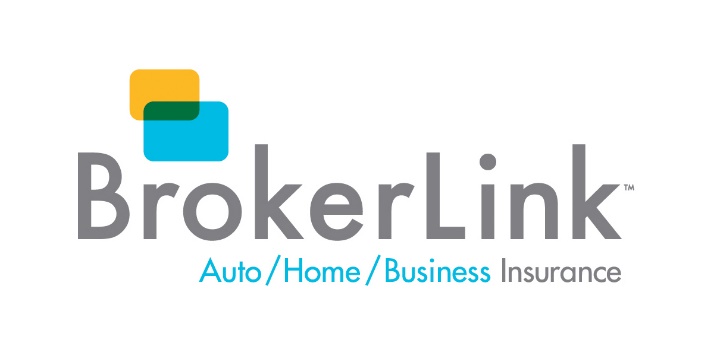                                                                                   Application for Directors and Officers Liability                                                                                  Application for Directors and Officers Liability                                                                                  Application for Directors and Officers Liability                                                                                  Application for Directors and Officers Liability                                                                                  Application for Directors and Officers Liability                                                                                  Application for Directors and Officers Liability                                                                                  Application for Directors and Officers Liability                                                                                  Application for Directors and Officers Liability                                                                                  Application for Directors and Officers Liability                                                                                  Application for Directors and Officers Liability                                                                                  Application for Directors and Officers Liability                                                                                  Application for Directors and Officers Liability                                                                                  Application for Directors and Officers Liability                                                                                  Application for Directors and Officers Liability                                                                                  Application for Directors and Officers Liability                                                                                  Application for Directors and Officers Liability                                                                                  Application for Directors and Officers Liability                                                                                  Application for Directors and Officers Liability                                                                                  Application for Directors and Officers Liability                                                                                  Application for Directors and Officers Liability                                                                                  Application for Directors and Officers Liability                                                                                  Application for Directors and Officers Liability                                                                                  Application for Directors and Officers Liability                                                                                  Application for Directors and Officers Liability                                                                                  Application for Directors and Officers Liability                                                                                  Application for Directors and Officers Liability                                                                                  Application for Directors and Officers Liability                                                                                  Application for Directors and Officers Liability                                                                                  Application for Directors and Officers Liability                                                                                  Application for Directors and Officers Liability                                                                                  Application for Directors and Officers Liability                                                                                  Application for Directors and Officers Liability                                                                                  Application for Directors and Officers Liability                                                                                  Application for Directors and Officers Liability                                                                                  Application for Directors and Officers Liability                                                                                  Application for Directors and Officers Liability                                                                                  Application for Directors and Officers Liability                                                                                  Application for Directors and Officers Liability                                                                                  Application for Directors and Officers Liability                                                                                  Application for Directors and Officers Liability                                                                                  Application for Directors and Officers Liability                                                                                  Application for Directors and Officers Liability                                                                                  Application for Directors and Officers Liability                                                                                  Application for Directors and Officers Liability                                                                                  Application for Directors and Officers Liability                                                                                  Application for Directors and Officers Liability                                                                                  Application for Directors and Officers Liability                                                                                  Application for Directors and Officers Liability                                                                                  Application for Directors and Officers Liability                                                                                  Application for Directors and Officers Liability                                                                                  Application for Directors and Officers Liability                                                                                  Application for Directors and Officers Liability                                                                                  Application for Directors and Officers LiabilityBrokerLink INC.100-6 Antares Drive, Phase III Ottawa ON K2E 8A71-800-203-3283BrokerLink INC.100-6 Antares Drive, Phase III Ottawa ON K2E 8A71-800-203-3283BrokerLink INC.100-6 Antares Drive, Phase III Ottawa ON K2E 8A71-800-203-3283BrokerLink INC.100-6 Antares Drive, Phase III Ottawa ON K2E 8A71-800-203-3283BrokerLink INC.100-6 Antares Drive, Phase III Ottawa ON K2E 8A71-800-203-3283BrokerLink INC.100-6 Antares Drive, Phase III Ottawa ON K2E 8A71-800-203-3283BrokerLink INC.100-6 Antares Drive, Phase III Ottawa ON K2E 8A71-800-203-3283BrokerLink INC.100-6 Antares Drive, Phase III Ottawa ON K2E 8A71-800-203-3283BrokerLink INC.100-6 Antares Drive, Phase III Ottawa ON K2E 8A71-800-203-3283BrokerLink INC.100-6 Antares Drive, Phase III Ottawa ON K2E 8A71-800-203-3283BrokerLink INC.100-6 Antares Drive, Phase III Ottawa ON K2E 8A71-800-203-3283BrokerLink INC.100-6 Antares Drive, Phase III Ottawa ON K2E 8A71-800-203-3283BrokerLink INC.100-6 Antares Drive, Phase III Ottawa ON K2E 8A71-800-203-3283BrokerLink INC.100-6 Antares Drive, Phase III Ottawa ON K2E 8A71-800-203-3283BrokerLink INC.100-6 Antares Drive, Phase III Ottawa ON K2E 8A71-800-203-3283BrokerLink INC.100-6 Antares Drive, Phase III Ottawa ON K2E 8A71-800-203-3283BrokerLink INC.100-6 Antares Drive, Phase III Ottawa ON K2E 8A71-800-203-3283BrokerLink INC.100-6 Antares Drive, Phase III Ottawa ON K2E 8A71-800-203-3283BrokerLink INC.100-6 Antares Drive, Phase III Ottawa ON K2E 8A71-800-203-3283BrokerLink INC.100-6 Antares Drive, Phase III Ottawa ON K2E 8A71-800-203-3283BrokerLink INC.100-6 Antares Drive, Phase III Ottawa ON K2E 8A71-800-203-3283BrokerLink INC.100-6 Antares Drive, Phase III Ottawa ON K2E 8A71-800-203-3283BrokerLink INC.100-6 Antares Drive, Phase III Ottawa ON K2E 8A71-800-203-3283BrokerLink INC.100-6 Antares Drive, Phase III Ottawa ON K2E 8A71-800-203-3283BrokerLink INC.100-6 Antares Drive, Phase III Ottawa ON K2E 8A71-800-203-3283BrokerLink INC.100-6 Antares Drive, Phase III Ottawa ON K2E 8A71-800-203-3283BrokerLink INC.100-6 Antares Drive, Phase III Ottawa ON K2E 8A71-800-203-3283Copies of the following information must be attached to this application:Copies of the following information must be attached to this application:Copies of the following information must be attached to this application:Copies of the following information must be attached to this application:Copies of the following information must be attached to this application:Copies of the following information must be attached to this application:Copies of the following information must be attached to this application:Copies of the following information must be attached to this application:Copies of the following information must be attached to this application:Copies of the following information must be attached to this application:Copies of the following information must be attached to this application:Copies of the following information must be attached to this application:Copies of the following information must be attached to this application:Copies of the following information must be attached to this application:Copies of the following information must be attached to this application:Copies of the following information must be attached to this application:Copies of the following information must be attached to this application:Copies of the following information must be attached to this application:Copies of the following information must be attached to this application:Copies of the following information must be attached to this application:Copies of the following information must be attached to this application:Copies of the following information must be attached to this application:Copies of the following information must be attached to this application:Copies of the following information must be attached to this application:Copies of the following information must be attached to this application:Copies of the following information must be attached to this application:Copies of the following information must be attached to this application:Copies of the following information must be attached to this application:Copies of the following information must be attached to this application:Copies of the following information must be attached to this application:Copies of the following information must be attached to this application:Copies of the following information must be attached to this application:Copies of the following information must be attached to this application:Copies of the following information must be attached to this application:Copies of the following information must be attached to this application:Copies of the following information must be attached to this application:Copies of the following information must be attached to this application:Copies of the following information must be attached to this application:Copies of the following information must be attached to this application:Copies of the following information must be attached to this application:Copies of the following information must be attached to this application:Copies of the following information must be attached to this application:Copies of the following information must be attached to this application:* The organization's charter or by-laws.* The organization's charter or by-laws.* The organization's charter or by-laws.* The organization's charter or by-laws.* The organization's charter or by-laws.* The organization's charter or by-laws.* The organization's charter or by-laws.* The organization's charter or by-laws.* The organization's charter or by-laws.* The organization's charter or by-laws.* The organization's charter or by-laws.* The organization's charter or by-laws.* The organization's charter or by-laws.* The organization's charter or by-laws.* The organization's charter or by-laws.* The organization's charter or by-laws.* The organization's charter or by-laws.* The organization's charter or by-laws.* The organization's charter or by-laws.* The organization's charter or by-laws.* The organization's charter or by-laws.* The organization's charter or by-laws.* The organization's charter or by-laws.* The organization's charter or by-laws.* The organization's charter or by-laws.* The organization's charter or by-laws.* The organization's charter or by-laws.* The organization's charter or by-laws.* The organization's charter or by-laws.* The organization’s latest audited financial statement.* The organization’s latest audited financial statement.* The organization’s latest audited financial statement.* The organization’s latest audited financial statement.* The organization’s latest audited financial statement.* The organization’s latest audited financial statement.* The organization’s latest audited financial statement.* The organization’s latest audited financial statement.* The organization’s latest audited financial statement.* The organization’s latest audited financial statement.* The organization’s latest audited financial statement.* The organization’s latest audited financial statement.* The organization’s latest audited financial statement.* The organization’s latest audited financial statement.* The organization’s latest audited financial statement.* The organization’s latest audited financial statement.* The organization’s latest audited financial statement.* The organization’s latest audited financial statement.* The organization’s latest audited financial statement.* The organization’s latest audited financial statement.* The organization’s latest audited financial statement.* The organization’s latest audited financial statement.* The organization’s latest audited financial statement.* The organization’s latest audited financial statement.* The organization’s latest audited financial statement.* The organization’s latest audited financial statement.* The organization’s latest audited financial statement.* The organization’s latest audited financial statement.* The organization’s latest audited financial statement.* The organization’s latest audited financial statement.* The organization’s latest audited financial statement.* The organization’s latest audited financial statement.* The organization’s latest audited financial statement.* The organization’s latest audited financial statement.* The organization’s latest audited financial statement.* The organization’s latest audited financial statement.* The organization’s latest audited financial statement.* The organization’s latest audited financial statement.NOTE: If details involve personal information (ie financial/medical) about an individual, you must obtain his/her consent before disclosing that information to us. If consent cannot be obtained, you should avoid disclosing any personal information about that person.NOTE: If details involve personal information (ie financial/medical) about an individual, you must obtain his/her consent before disclosing that information to us. If consent cannot be obtained, you should avoid disclosing any personal information about that person.NOTE: If details involve personal information (ie financial/medical) about an individual, you must obtain his/her consent before disclosing that information to us. If consent cannot be obtained, you should avoid disclosing any personal information about that person.NOTE: If details involve personal information (ie financial/medical) about an individual, you must obtain his/her consent before disclosing that information to us. If consent cannot be obtained, you should avoid disclosing any personal information about that person.NOTE: If details involve personal information (ie financial/medical) about an individual, you must obtain his/her consent before disclosing that information to us. If consent cannot be obtained, you should avoid disclosing any personal information about that person.NOTE: If details involve personal information (ie financial/medical) about an individual, you must obtain his/her consent before disclosing that information to us. If consent cannot be obtained, you should avoid disclosing any personal information about that person.NOTE: If details involve personal information (ie financial/medical) about an individual, you must obtain his/her consent before disclosing that information to us. If consent cannot be obtained, you should avoid disclosing any personal information about that person.NOTE: If details involve personal information (ie financial/medical) about an individual, you must obtain his/her consent before disclosing that information to us. If consent cannot be obtained, you should avoid disclosing any personal information about that person.NOTE: If details involve personal information (ie financial/medical) about an individual, you must obtain his/her consent before disclosing that information to us. If consent cannot be obtained, you should avoid disclosing any personal information about that person.NOTE: If details involve personal information (ie financial/medical) about an individual, you must obtain his/her consent before disclosing that information to us. If consent cannot be obtained, you should avoid disclosing any personal information about that person.NOTE: If details involve personal information (ie financial/medical) about an individual, you must obtain his/her consent before disclosing that information to us. If consent cannot be obtained, you should avoid disclosing any personal information about that person.NOTE: If details involve personal information (ie financial/medical) about an individual, you must obtain his/her consent before disclosing that information to us. If consent cannot be obtained, you should avoid disclosing any personal information about that person.NOTE: If details involve personal information (ie financial/medical) about an individual, you must obtain his/her consent before disclosing that information to us. If consent cannot be obtained, you should avoid disclosing any personal information about that person.NOTE: If details involve personal information (ie financial/medical) about an individual, you must obtain his/her consent before disclosing that information to us. If consent cannot be obtained, you should avoid disclosing any personal information about that person.NOTE: If details involve personal information (ie financial/medical) about an individual, you must obtain his/her consent before disclosing that information to us. If consent cannot be obtained, you should avoid disclosing any personal information about that person.NOTE: If details involve personal information (ie financial/medical) about an individual, you must obtain his/her consent before disclosing that information to us. If consent cannot be obtained, you should avoid disclosing any personal information about that person.NOTE: If details involve personal information (ie financial/medical) about an individual, you must obtain his/her consent before disclosing that information to us. If consent cannot be obtained, you should avoid disclosing any personal information about that person.NOTE: If details involve personal information (ie financial/medical) about an individual, you must obtain his/her consent before disclosing that information to us. If consent cannot be obtained, you should avoid disclosing any personal information about that person.NOTE: If details involve personal information (ie financial/medical) about an individual, you must obtain his/her consent before disclosing that information to us. If consent cannot be obtained, you should avoid disclosing any personal information about that person.NOTE: If details involve personal information (ie financial/medical) about an individual, you must obtain his/her consent before disclosing that information to us. If consent cannot be obtained, you should avoid disclosing any personal information about that person.NOTE: If details involve personal information (ie financial/medical) about an individual, you must obtain his/her consent before disclosing that information to us. If consent cannot be obtained, you should avoid disclosing any personal information about that person.NOTE: If details involve personal information (ie financial/medical) about an individual, you must obtain his/her consent before disclosing that information to us. If consent cannot be obtained, you should avoid disclosing any personal information about that person.NOTE: If details involve personal information (ie financial/medical) about an individual, you must obtain his/her consent before disclosing that information to us. If consent cannot be obtained, you should avoid disclosing any personal information about that person.NOTE: If details involve personal information (ie financial/medical) about an individual, you must obtain his/her consent before disclosing that information to us. If consent cannot be obtained, you should avoid disclosing any personal information about that person.NOTE: If details involve personal information (ie financial/medical) about an individual, you must obtain his/her consent before disclosing that information to us. If consent cannot be obtained, you should avoid disclosing any personal information about that person.NOTE: If details involve personal information (ie financial/medical) about an individual, you must obtain his/her consent before disclosing that information to us. If consent cannot be obtained, you should avoid disclosing any personal information about that person.NOTE: If details involve personal information (ie financial/medical) about an individual, you must obtain his/her consent before disclosing that information to us. If consent cannot be obtained, you should avoid disclosing any personal information about that person.NOTE: If details involve personal information (ie financial/medical) about an individual, you must obtain his/her consent before disclosing that information to us. If consent cannot be obtained, you should avoid disclosing any personal information about that person.NOTE: If details involve personal information (ie financial/medical) about an individual, you must obtain his/her consent before disclosing that information to us. If consent cannot be obtained, you should avoid disclosing any personal information about that person.NOTE: If details involve personal information (ie financial/medical) about an individual, you must obtain his/her consent before disclosing that information to us. If consent cannot be obtained, you should avoid disclosing any personal information about that person.NOTE: If details involve personal information (ie financial/medical) about an individual, you must obtain his/her consent before disclosing that information to us. If consent cannot be obtained, you should avoid disclosing any personal information about that person.NOTE: If details involve personal information (ie financial/medical) about an individual, you must obtain his/her consent before disclosing that information to us. If consent cannot be obtained, you should avoid disclosing any personal information about that person.NOTE: If details involve personal information (ie financial/medical) about an individual, you must obtain his/her consent before disclosing that information to us. If consent cannot be obtained, you should avoid disclosing any personal information about that person.NOTE: If details involve personal information (ie financial/medical) about an individual, you must obtain his/her consent before disclosing that information to us. If consent cannot be obtained, you should avoid disclosing any personal information about that person.NOTE: If details involve personal information (ie financial/medical) about an individual, you must obtain his/her consent before disclosing that information to us. If consent cannot be obtained, you should avoid disclosing any personal information about that person.NOTE: If details involve personal information (ie financial/medical) about an individual, you must obtain his/her consent before disclosing that information to us. If consent cannot be obtained, you should avoid disclosing any personal information about that person.NOTE: If details involve personal information (ie financial/medical) about an individual, you must obtain his/her consent before disclosing that information to us. If consent cannot be obtained, you should avoid disclosing any personal information about that person.NOTE: If details involve personal information (ie financial/medical) about an individual, you must obtain his/her consent before disclosing that information to us. If consent cannot be obtained, you should avoid disclosing any personal information about that person.NOTE: If details involve personal information (ie financial/medical) about an individual, you must obtain his/her consent before disclosing that information to us. If consent cannot be obtained, you should avoid disclosing any personal information about that person.NOTE: If details involve personal information (ie financial/medical) about an individual, you must obtain his/her consent before disclosing that information to us. If consent cannot be obtained, you should avoid disclosing any personal information about that person.NOTE: If details involve personal information (ie financial/medical) about an individual, you must obtain his/her consent before disclosing that information to us. If consent cannot be obtained, you should avoid disclosing any personal information about that person.NOTE: If details involve personal information (ie financial/medical) about an individual, you must obtain his/her consent before disclosing that information to us. If consent cannot be obtained, you should avoid disclosing any personal information about that person.NOTE: If details involve personal information (ie financial/medical) about an individual, you must obtain his/her consent before disclosing that information to us. If consent cannot be obtained, you should avoid disclosing any personal information about that person.NOTE: If details involve personal information (ie financial/medical) about an individual, you must obtain his/her consent before disclosing that information to us. If consent cannot be obtained, you should avoid disclosing any personal information about that person.NOTE: If details involve personal information (ie financial/medical) about an individual, you must obtain his/her consent before disclosing that information to us. If consent cannot be obtained, you should avoid disclosing any personal information about that person.NOTE: If details involve personal information (ie financial/medical) about an individual, you must obtain his/her consent before disclosing that information to us. If consent cannot be obtained, you should avoid disclosing any personal information about that person.NOTE: If details involve personal information (ie financial/medical) about an individual, you must obtain his/her consent before disclosing that information to us. If consent cannot be obtained, you should avoid disclosing any personal information about that person.NOTE: If details involve personal information (ie financial/medical) about an individual, you must obtain his/her consent before disclosing that information to us. If consent cannot be obtained, you should avoid disclosing any personal information about that person.NOTE: If details involve personal information (ie financial/medical) about an individual, you must obtain his/her consent before disclosing that information to us. If consent cannot be obtained, you should avoid disclosing any personal information about that person.NOTE: If details involve personal information (ie financial/medical) about an individual, you must obtain his/her consent before disclosing that information to us. If consent cannot be obtained, you should avoid disclosing any personal information about that person.NOTE: If details involve personal information (ie financial/medical) about an individual, you must obtain his/her consent before disclosing that information to us. If consent cannot be obtained, you should avoid disclosing any personal information about that person.NOTE: If details involve personal information (ie financial/medical) about an individual, you must obtain his/her consent before disclosing that information to us. If consent cannot be obtained, you should avoid disclosing any personal information about that person.1)1)1)Name of Organization/Association:Name of Organization/Association:Name of Organization/Association:Name of Organization/Association:Name of Organization/Association:Name of Organization/Association:Name of Organization/Association:Name of Organization/Association:Name of Organization/Association:Name of Organization/Association:Name of Organization/Association:Name of Organization/Association:Name of Organization/Association:Name of Organization/Association:Name of Organization/Association:Name of Organization/Association:Name of Organization/Association:Name of Organization/Association:Name of Organization/Association:Name of Organization/Association:Name of Organization/Association:Name of Organization/Association:Name of Organization/Association:Name of Organization/Association:Name of Organization/Association:Name of Organization/Association:Address:Address:Address:Address:2)2)2)Date Organized:Date Organized:Date Organized:Date Organized:Date Organized:Date Organized:Date Organized:Date Organized:Date Organized:Conducted business continuously since:Conducted business continuously since:Conducted business continuously since:Conducted business continuously since:Conducted business continuously since:Conducted business continuously since:Conducted business continuously since:Conducted business continuously since:Conducted business continuously since:Conducted business continuously since:Conducted business continuously since:Conducted business continuously since:Conducted business continuously since:Conducted business continuously since:(dd/mm/yy)(dd/mm/yy)(dd/mm/yy)(dd/mm/yy)(dd/mm/yy)(dd/mm/yy)(dd/mm/yy)(dd/mm/yy)(dd/mm/yy)(dd/mm/yy)(dd/mm/yy)(dd/mm/yy)(dd/mm/yy)(dd/mm/yy)(dd/mm/yy)(dd/mm/yy)(dd/mm/yy)(dd/mm/yy)(dd/mm/yy)(dd/mm/yy)(dd/mm/yy)        (dd/mm/yy)        (dd/mm/yy)        (dd/mm/yy)        (dd/mm/yy)        (dd/mm/yy)        (dd/mm/yy)        (dd/mm/yy)        (dd/mm/yy)        (dd/mm/yy)3)3)3)Legal Structure (corporation, association, foundation, professional trade or service, etc.):Legal Structure (corporation, association, foundation, professional trade or service, etc.):Legal Structure (corporation, association, foundation, professional trade or service, etc.):Legal Structure (corporation, association, foundation, professional trade or service, etc.):Legal Structure (corporation, association, foundation, professional trade or service, etc.):Legal Structure (corporation, association, foundation, professional trade or service, etc.):Legal Structure (corporation, association, foundation, professional trade or service, etc.):Legal Structure (corporation, association, foundation, professional trade or service, etc.):Legal Structure (corporation, association, foundation, professional trade or service, etc.):Legal Structure (corporation, association, foundation, professional trade or service, etc.):Legal Structure (corporation, association, foundation, professional trade or service, etc.):Legal Structure (corporation, association, foundation, professional trade or service, etc.):Legal Structure (corporation, association, foundation, professional trade or service, etc.):Legal Structure (corporation, association, foundation, professional trade or service, etc.):Legal Structure (corporation, association, foundation, professional trade or service, etc.):Legal Structure (corporation, association, foundation, professional trade or service, etc.):Legal Structure (corporation, association, foundation, professional trade or service, etc.):Legal Structure (corporation, association, foundation, professional trade or service, etc.):Legal Structure (corporation, association, foundation, professional trade or service, etc.):Legal Structure (corporation, association, foundation, professional trade or service, etc.):Legal Structure (corporation, association, foundation, professional trade or service, etc.):Legal Structure (corporation, association, foundation, professional trade or service, etc.):Legal Structure (corporation, association, foundation, professional trade or service, etc.):Legal Structure (corporation, association, foundation, professional trade or service, etc.):Legal Structure (corporation, association, foundation, professional trade or service, etc.):Legal Structure (corporation, association, foundation, professional trade or service, etc.):Legal Structure (corporation, association, foundation, professional trade or service, etc.):Legal Structure (corporation, association, foundation, professional trade or service, etc.):Legal Structure (corporation, association, foundation, professional trade or service, etc.):Legal Structure (corporation, association, foundation, professional trade or service, etc.):Legal Structure (corporation, association, foundation, professional trade or service, etc.):Legal Structure (corporation, association, foundation, professional trade or service, etc.):Legal Structure (corporation, association, foundation, professional trade or service, etc.):Legal Structure (corporation, association, foundation, professional trade or service, etc.):Legal Structure (corporation, association, foundation, professional trade or service, etc.):Legal Structure (corporation, association, foundation, professional trade or service, etc.):Legal Structure (corporation, association, foundation, professional trade or service, etc.):Legal Structure (corporation, association, foundation, professional trade or service, etc.):Legal Structure (corporation, association, foundation, professional trade or service, etc.):Legal Structure (corporation, association, foundation, professional trade or service, etc.):Legal Structure (corporation, association, foundation, professional trade or service, etc.):Legal Structure (corporation, association, foundation, professional trade or service, etc.):Legal Structure (corporation, association, foundation, professional trade or service, etc.):Legal Structure (corporation, association, foundation, professional trade or service, etc.):Legal Structure (corporation, association, foundation, professional trade or service, etc.):Legal Structure (corporation, association, foundation, professional trade or service, etc.):Legal Structure (corporation, association, foundation, professional trade or service, etc.):Legal Structure (corporation, association, foundation, professional trade or service, etc.):Legal Structure (corporation, association, foundation, professional trade or service, etc.):4)4)4)Purpose of the organization and nature of operations (provide copies of information booklet or Purpose of the organization and nature of operations (provide copies of information booklet or Purpose of the organization and nature of operations (provide copies of information booklet or Purpose of the organization and nature of operations (provide copies of information booklet or Purpose of the organization and nature of operations (provide copies of information booklet or Purpose of the organization and nature of operations (provide copies of information booklet or Purpose of the organization and nature of operations (provide copies of information booklet or Purpose of the organization and nature of operations (provide copies of information booklet or Purpose of the organization and nature of operations (provide copies of information booklet or Purpose of the organization and nature of operations (provide copies of information booklet or Purpose of the organization and nature of operations (provide copies of information booklet or Purpose of the organization and nature of operations (provide copies of information booklet or Purpose of the organization and nature of operations (provide copies of information booklet or Purpose of the organization and nature of operations (provide copies of information booklet or Purpose of the organization and nature of operations (provide copies of information booklet or Purpose of the organization and nature of operations (provide copies of information booklet or Purpose of the organization and nature of operations (provide copies of information booklet or Purpose of the organization and nature of operations (provide copies of information booklet or Purpose of the organization and nature of operations (provide copies of information booklet or Purpose of the organization and nature of operations (provide copies of information booklet or Purpose of the organization and nature of operations (provide copies of information booklet or Purpose of the organization and nature of operations (provide copies of information booklet or Purpose of the organization and nature of operations (provide copies of information booklet or Purpose of the organization and nature of operations (provide copies of information booklet or Purpose of the organization and nature of operations (provide copies of information booklet or Purpose of the organization and nature of operations (provide copies of information booklet or Purpose of the organization and nature of operations (provide copies of information booklet or Purpose of the organization and nature of operations (provide copies of information booklet or Purpose of the organization and nature of operations (provide copies of information booklet or Purpose of the organization and nature of operations (provide copies of information booklet or Purpose of the organization and nature of operations (provide copies of information booklet or Purpose of the organization and nature of operations (provide copies of information booklet or Purpose of the organization and nature of operations (provide copies of information booklet or Purpose of the organization and nature of operations (provide copies of information booklet or Purpose of the organization and nature of operations (provide copies of information booklet or Purpose of the organization and nature of operations (provide copies of information booklet or Purpose of the organization and nature of operations (provide copies of information booklet or Purpose of the organization and nature of operations (provide copies of information booklet or Purpose of the organization and nature of operations (provide copies of information booklet or Purpose of the organization and nature of operations (provide copies of information booklet or Purpose of the organization and nature of operations (provide copies of information booklet or Purpose of the organization and nature of operations (provide copies of information booklet or Purpose of the organization and nature of operations (provide copies of information booklet or Purpose of the organization and nature of operations (provide copies of information booklet or Purpose of the organization and nature of operations (provide copies of information booklet or Purpose of the organization and nature of operations (provide copies of information booklet or Purpose of the organization and nature of operations (provide copies of information booklet or Purpose of the organization and nature of operations (provide copies of information booklet or Purpose of the organization and nature of operations (provide copies of information booklet or brochure if available):brochure if available):brochure if available):brochure if available):brochure if available):brochure if available):brochure if available):brochure if available):brochure if available):5)5)5)Limit of Liability Requested:Limit of Liability Requested:Limit of Liability Requested:Limit of Liability Requested:Limit of Liability Requested:Limit of Liability Requested:Limit of Liability Requested:Limit of Liability Requested:Limit of Liability Requested:Limit of Liability Requested:Limit of Liability Requested:Limit of Liability Requested:Limit of Liability Requested:Limit of Liability Requested:Limit of Liability Requested:Limit of Liability Requested:Limit of Liability Requested:Limit of Liability Requested:Limit of Liability Requested:Limit of Liability Requested:Limit of Liability Requested:Limit of Liability Requested:Limit of Liability Requested:Limit of Liability Requested:Limit of Liability Requested:Limit of Liability Requested:6)6)6)Size of operating budget (revenue plus cash assets):Size of operating budget (revenue plus cash assets):Size of operating budget (revenue plus cash assets):Size of operating budget (revenue plus cash assets):Size of operating budget (revenue plus cash assets):Size of operating budget (revenue plus cash assets):Size of operating budget (revenue plus cash assets):Size of operating budget (revenue plus cash assets):Size of operating budget (revenue plus cash assets):Size of operating budget (revenue plus cash assets):Size of operating budget (revenue plus cash assets):Size of operating budget (revenue plus cash assets):Size of operating budget (revenue plus cash assets):Size of operating budget (revenue plus cash assets):Size of operating budget (revenue plus cash assets):Size of operating budget (revenue plus cash assets):Size of operating budget (revenue plus cash assets):Size of operating budget (revenue plus cash assets):Size of operating budget (revenue plus cash assets):Size of operating budget (revenue plus cash assets):Size of operating budget (revenue plus cash assets):Size of operating budget (revenue plus cash assets):Size of operating budget (revenue plus cash assets):Size of operating budget (revenue plus cash assets):Size of operating budget (revenue plus cash assets):Size of operating budget (revenue plus cash assets):Size of operating budget (revenue plus cash assets):Size of operating budget (revenue plus cash assets):Size of operating budget (revenue plus cash assets):Size of operating budget (revenue plus cash assets):Size of operating budget (revenue plus cash assets):Size of operating budget (revenue plus cash assets):Size of operating budget (revenue plus cash assets):Size of operating budget (revenue plus cash assets):Size of operating budget (revenue plus cash assets):Indicate the percentage of funds received from the following sources:Indicate the percentage of funds received from the following sources:Indicate the percentage of funds received from the following sources:Indicate the percentage of funds received from the following sources:Indicate the percentage of funds received from the following sources:Indicate the percentage of funds received from the following sources:Indicate the percentage of funds received from the following sources:Indicate the percentage of funds received from the following sources:Indicate the percentage of funds received from the following sources:Indicate the percentage of funds received from the following sources:Indicate the percentage of funds received from the following sources:Indicate the percentage of funds received from the following sources:Indicate the percentage of funds received from the following sources:Indicate the percentage of funds received from the following sources:Indicate the percentage of funds received from the following sources:Indicate the percentage of funds received from the following sources:Indicate the percentage of funds received from the following sources:Indicate the percentage of funds received from the following sources:Indicate the percentage of funds received from the following sources:Indicate the percentage of funds received from the following sources:Indicate the percentage of funds received from the following sources:Indicate the percentage of funds received from the following sources:Indicate the percentage of funds received from the following sources:Indicate the percentage of funds received from the following sources:Indicate the percentage of funds received from the following sources:Indicate the percentage of funds received from the following sources:Indicate the percentage of funds received from the following sources:Indicate the percentage of funds received from the following sources:Indicate the percentage of funds received from the following sources:Indicate the percentage of funds received from the following sources:Indicate the percentage of funds received from the following sources:Indicate the percentage of funds received from the following sources:Indicate the percentage of funds received from the following sources:Indicate the percentage of funds received from the following sources:Indicate the percentage of funds received from the following sources:Indicate the percentage of funds received from the following sources:Indicate the percentage of funds received from the following sources:Indicate the percentage of funds received from the following sources:Indicate the percentage of funds received from the following sources:Indicate the percentage of funds received from the following sources:Federal, Provincial, local government:Federal, Provincial, local government:Federal, Provincial, local government:Federal, Provincial, local government:Federal, Provincial, local government:Federal, Provincial, local government:Federal, Provincial, local government:Federal, Provincial, local government:Federal, Provincial, local government:Federal, Provincial, local government:Federal, Provincial, local government:Federal, Provincial, local government:Federal, Provincial, local government:Federal, Provincial, local government:Federal, Provincial, local government:Federal, Provincial, local government:Federal, Provincial, local government:Federal, Provincial, local government:Federal, Provincial, local government:Federal, Provincial, local government:Federal, Provincial, local government:Federal, Provincial, local government:Federal, Provincial, local government:Federal, Provincial, local government:Federal, Provincial, local government:Federal, Provincial, local government:Federal, Provincial, local government:Federal, Provincial, local government:Federal, Provincial, local government:Federal, Provincial, local government:Fees for services:Fees for services:Fees for services:Fees for services:Fees for services:Fees for services:Fees for services:Fees for services:Fees for services:Dues from membersDues from membersDues from membersDues from membersDues from membersDues from membersDues from membersDues from membersDues from membersDonations, contributions from the general public:Donations, contributions from the general public:Donations, contributions from the general public:Donations, contributions from the general public:Donations, contributions from the general public:Donations, contributions from the general public:Donations, contributions from the general public:Donations, contributions from the general public:Donations, contributions from the general public:Donations, contributions from the general public:Donations, contributions from the general public:Donations, contributions from the general public:Donations, contributions from the general public:Donations, contributions from the general public:Donations, contributions from the general public:Donations, contributions from the general public:Donations, contributions from the general public:Donations, contributions from the general public:Donations, contributions from the general public:Donations, contributions from the general public:Donations, contributions from the general public:Donations, contributions from the general public:Donations, contributions from the general public:Donations, contributions from the general public:Donations, contributions from the general public:Donations, contributions from the general public:Donations, contributions from the general public:Donations, contributions from the general public:Donations, contributions from the general public:Donations, contributions from the general public:Donations, contributions from the general public:Donations, contributions from the general public:Donations, contributions from the general public:Donations, contributions from the general public:Donations, contributions from the general public:Other (please specify):Other (please specify):Other (please specify):Other (please specify):Other (please specify):Other (please specify):Other (please specify):Other (please specify):Other (please specify):Other (please specify):Other (please specify):Other (please specify):Other (please specify):Other (please specify):Other (please specify):Other (please specify):Other (please specify):Other (please specify):Other (please specify):Other (please specify):Other (please specify):Other (please specify):Other (please specify):Other (please specify):Other (please specify):Other (please specify):Are contributions generally solicited?Are contributions generally solicited?Are contributions generally solicited?Are contributions generally solicited?Are contributions generally solicited?Are contributions generally solicited?Are contributions generally solicited?Are contributions generally solicited?Are contributions generally solicited?Are contributions generally solicited?Are contributions generally solicited?Are contributions generally solicited?Are contributions generally solicited?Are contributions generally solicited?Are contributions generally solicited?Are contributions generally solicited?Are contributions generally solicited?Are contributions generally solicited?Are contributions generally solicited?Are contributions generally solicited?Are contributions generally solicited?Are contributions generally solicited?Are contributions generally solicited?Are contributions generally solicited?Are contributions generally solicited?Are contributions generally solicited?Are contributions generally solicited?Are contributions generally solicited?Are contributions generally solicited?Are contributions generally solicited?What percentage of total contributions received are available for charitable purposes?What percentage of total contributions received are available for charitable purposes?What percentage of total contributions received are available for charitable purposes?What percentage of total contributions received are available for charitable purposes?What percentage of total contributions received are available for charitable purposes?What percentage of total contributions received are available for charitable purposes?What percentage of total contributions received are available for charitable purposes?What percentage of total contributions received are available for charitable purposes?What percentage of total contributions received are available for charitable purposes?What percentage of total contributions received are available for charitable purposes?What percentage of total contributions received are available for charitable purposes?What percentage of total contributions received are available for charitable purposes?What percentage of total contributions received are available for charitable purposes?What percentage of total contributions received are available for charitable purposes?What percentage of total contributions received are available for charitable purposes?What percentage of total contributions received are available for charitable purposes?What percentage of total contributions received are available for charitable purposes?What percentage of total contributions received are available for charitable purposes?What percentage of total contributions received are available for charitable purposes?What percentage of total contributions received are available for charitable purposes?What percentage of total contributions received are available for charitable purposes?What percentage of total contributions received are available for charitable purposes?What percentage of total contributions received are available for charitable purposes?What percentage of total contributions received are available for charitable purposes?What percentage of total contributions received are available for charitable purposes?What percentage of total contributions received are available for charitable purposes?What percentage of total contributions received are available for charitable purposes?What percentage of total contributions received are available for charitable purposes?What percentage of total contributions received are available for charitable purposes?What percentage of total contributions received are available for charitable purposes?What percentage of total contributions received are available for charitable purposes?What percentage of total contributions received are available for charitable purposes?What percentage of total contributions received are available for charitable purposes?What percentage of total contributions received are available for charitable purposes?What percentage of total contributions received are available for charitable purposes?What percentage of total contributions received are available for charitable purposes?What percentage of total contributions received are available for charitable purposes?What percentage of total contributions received are available for charitable purposes?What percentage of total contributions received are available for charitable purposes?What percentage of total contributions received are available for charitable purposes?What percentage of total contributions received are available for charitable purposes?What percentage of total contributions received are available for charitable purposes?What percentage of total contributions received are available for charitable purposes?What percentage of total contributions received are available for charitable purposes?7)7)Number of:Number of:Number of:Number of:Number of:Number of:Directors:Directors:Directors:Directors:Directors:Directors:Directors:Directors:Officers:Officers:Officers:Officers:Officers:Professionals:Professionals:Professionals:Professionals:Professionals:Professionals:Professionals:Professionals:Professionals:Members:Members:Members:Members:Members:Members:Members:Members:VolunteersVolunteersVolunteersVolunteersVolunteersClerical Employees:Clerical Employees:Clerical Employees:Clerical Employees:Clerical Employees:Clerical Employees:Clerical Employees:Clerical Employees:Clerical Employees:8)8)Does the organization have any stockholders or persons who profit from the operation except asDoes the organization have any stockholders or persons who profit from the operation except asDoes the organization have any stockholders or persons who profit from the operation except asDoes the organization have any stockholders or persons who profit from the operation except asDoes the organization have any stockholders or persons who profit from the operation except asDoes the organization have any stockholders or persons who profit from the operation except asDoes the organization have any stockholders or persons who profit from the operation except asDoes the organization have any stockholders or persons who profit from the operation except asDoes the organization have any stockholders or persons who profit from the operation except asDoes the organization have any stockholders or persons who profit from the operation except asDoes the organization have any stockholders or persons who profit from the operation except asDoes the organization have any stockholders or persons who profit from the operation except asDoes the organization have any stockholders or persons who profit from the operation except asDoes the organization have any stockholders or persons who profit from the operation except asDoes the organization have any stockholders or persons who profit from the operation except asDoes the organization have any stockholders or persons who profit from the operation except asDoes the organization have any stockholders or persons who profit from the operation except asDoes the organization have any stockholders or persons who profit from the operation except asDoes the organization have any stockholders or persons who profit from the operation except asDoes the organization have any stockholders or persons who profit from the operation except asDoes the organization have any stockholders or persons who profit from the operation except asDoes the organization have any stockholders or persons who profit from the operation except asDoes the organization have any stockholders or persons who profit from the operation except asDoes the organization have any stockholders or persons who profit from the operation except asDoes the organization have any stockholders or persons who profit from the operation except asDoes the organization have any stockholders or persons who profit from the operation except asDoes the organization have any stockholders or persons who profit from the operation except asDoes the organization have any stockholders or persons who profit from the operation except asDoes the organization have any stockholders or persons who profit from the operation except asDoes the organization have any stockholders or persons who profit from the operation except asDoes the organization have any stockholders or persons who profit from the operation except asDoes the organization have any stockholders or persons who profit from the operation except asDoes the organization have any stockholders or persons who profit from the operation except asDoes the organization have any stockholders or persons who profit from the operation except asDoes the organization have any stockholders or persons who profit from the operation except asDoes the organization have any stockholders or persons who profit from the operation except asDoes the organization have any stockholders or persons who profit from the operation except asDoes the organization have any stockholders or persons who profit from the operation except asDoes the organization have any stockholders or persons who profit from the operation except asDoes the organization have any stockholders or persons who profit from the operation except asDoes the organization have any stockholders or persons who profit from the operation except asDoes the organization have any stockholders or persons who profit from the operation except asDoes the organization have any stockholders or persons who profit from the operation except asDoes the organization have any stockholders or persons who profit from the operation except asDoes the organization have any stockholders or persons who profit from the operation except asDoes the organization have any stockholders or persons who profit from the operation except asDoes the organization have any stockholders or persons who profit from the operation except asDoes the organization have any stockholders or persons who profit from the operation except asDoes the organization have any stockholders or persons who profit from the operation except asDoes the organization have any stockholders or persons who profit from the operation except asDoes the organization have any stockholders or persons who profit from the operation except asDoes the organization have any stockholders or persons who profit from the operation except asDoes the organization have any stockholders or persons who profit from the operation except assalaried employees?salaried employees?salaried employees?salaried employees?salaried employees?salaried employees?salaried employees?salaried employees?salaried employees?salaried employees?salaried employees?salaried employees?salaried employees?salaried employees?yesyesyesyesyesnonononoIf yes, provide full details:(see NOTE above)If yes, provide full details:(see NOTE above)If yes, provide full details:(see NOTE above)If yes, provide full details:(see NOTE above)If yes, provide full details:(see NOTE above)If yes, provide full details:(see NOTE above)If yes, provide full details:(see NOTE above)If yes, provide full details:(see NOTE above)If yes, provide full details:(see NOTE above)If yes, provide full details:(see NOTE above)If yes, provide full details:(see NOTE above)If yes, provide full details:(see NOTE above)If yes, provide full details:(see NOTE above)If yes, provide full details:(see NOTE above)If yes, provide full details:(see NOTE above)If yes, provide full details:(see NOTE above)If yes, provide full details:(see NOTE above)If yes, provide full details:(see NOTE above)If yes, provide full details:(see NOTE above)If yes, provide full details:(see NOTE above)If yes, provide full details:(see NOTE above)If yes, provide full details:(see NOTE above)If yes, provide full details:(see NOTE above)9)9)List all subsidiaries and affiliated organizations indicating whether profit or non-profit and natureList all subsidiaries and affiliated organizations indicating whether profit or non-profit and natureList all subsidiaries and affiliated organizations indicating whether profit or non-profit and natureList all subsidiaries and affiliated organizations indicating whether profit or non-profit and natureList all subsidiaries and affiliated organizations indicating whether profit or non-profit and natureList all subsidiaries and affiliated organizations indicating whether profit or non-profit and natureList all subsidiaries and affiliated organizations indicating whether profit or non-profit and natureList all subsidiaries and affiliated organizations indicating whether profit or non-profit and natureList all subsidiaries and affiliated organizations indicating whether profit or non-profit and natureList all subsidiaries and affiliated organizations indicating whether profit or non-profit and natureList all subsidiaries and affiliated organizations indicating whether profit or non-profit and natureList all subsidiaries and affiliated organizations indicating whether profit or non-profit and natureList all subsidiaries and affiliated organizations indicating whether profit or non-profit and natureList all subsidiaries and affiliated organizations indicating whether profit or non-profit and natureList all subsidiaries and affiliated organizations indicating whether profit or non-profit and natureList all subsidiaries and affiliated organizations indicating whether profit or non-profit and natureList all subsidiaries and affiliated organizations indicating whether profit or non-profit and natureList all subsidiaries and affiliated organizations indicating whether profit or non-profit and natureList all subsidiaries and affiliated organizations indicating whether profit or non-profit and natureList all subsidiaries and affiliated organizations indicating whether profit or non-profit and natureList all subsidiaries and affiliated organizations indicating whether profit or non-profit and natureList all subsidiaries and affiliated organizations indicating whether profit or non-profit and natureList all subsidiaries and affiliated organizations indicating whether profit or non-profit and natureList all subsidiaries and affiliated organizations indicating whether profit or non-profit and natureList all subsidiaries and affiliated organizations indicating whether profit or non-profit and natureList all subsidiaries and affiliated organizations indicating whether profit or non-profit and natureList all subsidiaries and affiliated organizations indicating whether profit or non-profit and natureList all subsidiaries and affiliated organizations indicating whether profit or non-profit and natureList all subsidiaries and affiliated organizations indicating whether profit or non-profit and natureList all subsidiaries and affiliated organizations indicating whether profit or non-profit and natureList all subsidiaries and affiliated organizations indicating whether profit or non-profit and natureList all subsidiaries and affiliated organizations indicating whether profit or non-profit and natureList all subsidiaries and affiliated organizations indicating whether profit or non-profit and natureList all subsidiaries and affiliated organizations indicating whether profit or non-profit and natureList all subsidiaries and affiliated organizations indicating whether profit or non-profit and natureList all subsidiaries and affiliated organizations indicating whether profit or non-profit and natureList all subsidiaries and affiliated organizations indicating whether profit or non-profit and natureList all subsidiaries and affiliated organizations indicating whether profit or non-profit and natureList all subsidiaries and affiliated organizations indicating whether profit or non-profit and natureList all subsidiaries and affiliated organizations indicating whether profit or non-profit and natureList all subsidiaries and affiliated organizations indicating whether profit or non-profit and natureList all subsidiaries and affiliated organizations indicating whether profit or non-profit and natureList all subsidiaries and affiliated organizations indicating whether profit or non-profit and natureList all subsidiaries and affiliated organizations indicating whether profit or non-profit and natureList all subsidiaries and affiliated organizations indicating whether profit or non-profit and natureList all subsidiaries and affiliated organizations indicating whether profit or non-profit and natureList all subsidiaries and affiliated organizations indicating whether profit or non-profit and natureList all subsidiaries and affiliated organizations indicating whether profit or non-profit and natureList all subsidiaries and affiliated organizations indicating whether profit or non-profit and natureList all subsidiaries and affiliated organizations indicating whether profit or non-profit and natureList all subsidiaries and affiliated organizations indicating whether profit or non-profit and natureList all subsidiaries and affiliated organizations indicating whether profit or non-profit and natureList all subsidiaries and affiliated organizations indicating whether profit or non-profit and natureof operations:of operations:of operations:of operations:of operations:of operations:of operations:of operations:of operations:of operations:of operations:of operations:of operations:of operations:10)10)Does the organization have any operations outside Canada?Does the organization have any operations outside Canada?Does the organization have any operations outside Canada?Does the organization have any operations outside Canada?Does the organization have any operations outside Canada?Does the organization have any operations outside Canada?Does the organization have any operations outside Canada?Does the organization have any operations outside Canada?Does the organization have any operations outside Canada?Does the organization have any operations outside Canada?Does the organization have any operations outside Canada?Does the organization have any operations outside Canada?Does the organization have any operations outside Canada?Does the organization have any operations outside Canada?Does the organization have any operations outside Canada?Does the organization have any operations outside Canada?Does the organization have any operations outside Canada?Does the organization have any operations outside Canada?Does the organization have any operations outside Canada?Does the organization have any operations outside Canada?Does the organization have any operations outside Canada?Does the organization have any operations outside Canada?Does the organization have any operations outside Canada?Does the organization have any operations outside Canada?Does the organization have any operations outside Canada?Does the organization have any operations outside Canada?Does the organization have any operations outside Canada?Does the organization have any operations outside Canada?Does the organization have any operations outside Canada?Does the organization have any operations outside Canada?Does the organization have any operations outside Canada?Does the organization have any operations outside Canada?Does the organization have any operations outside Canada?Does the organization have any operations outside Canada?Does the organization have any operations outside Canada?Does the organization have any operations outside Canada?Does the organization have any operations outside Canada?yesyesyesyesyesyesnononononononononoIf yes, please provide full details:If yes, please provide full details:If yes, please provide full details:If yes, please provide full details:If yes, please provide full details:If yes, please provide full details:If yes, please provide full details:If yes, please provide full details:If yes, please provide full details:If yes, please provide full details:If yes, please provide full details:If yes, please provide full details:If yes, please provide full details:If yes, please provide full details:11)11)Does the organization administer a pension fund for its employees?Does the organization administer a pension fund for its employees?Does the organization administer a pension fund for its employees?Does the organization administer a pension fund for its employees?Does the organization administer a pension fund for its employees?Does the organization administer a pension fund for its employees?Does the organization administer a pension fund for its employees?Does the organization administer a pension fund for its employees?Does the organization administer a pension fund for its employees?Does the organization administer a pension fund for its employees?Does the organization administer a pension fund for its employees?Does the organization administer a pension fund for its employees?Does the organization administer a pension fund for its employees?Does the organization administer a pension fund for its employees?Does the organization administer a pension fund for its employees?Does the organization administer a pension fund for its employees?Does the organization administer a pension fund for its employees?Does the organization administer a pension fund for its employees?Does the organization administer a pension fund for its employees?Does the organization administer a pension fund for its employees?Does the organization administer a pension fund for its employees?Does the organization administer a pension fund for its employees?Does the organization administer a pension fund for its employees?Does the organization administer a pension fund for its employees?Does the organization administer a pension fund for its employees?Does the organization administer a pension fund for its employees?Does the organization administer a pension fund for its employees?Does the organization administer a pension fund for its employees?Does the organization administer a pension fund for its employees?Does the organization administer a pension fund for its employees?Does the organization administer a pension fund for its employees?Does the organization administer a pension fund for its employees?Does the organization administer a pension fund for its employees?Does the organization administer a pension fund for its employees?Does the organization administer a pension fund for its employees?Does the organization administer a pension fund for its employees?Does the organization administer a pension fund for its employees?Does the organization administer a pension fund for its employees?Does the organization administer a pension fund for its employees?Does the organization administer a pension fund for its employees?Does the organization administer a pension fund for its employees?Does the organization administer a pension fund for its employees?yesyesyesyesyesyesnononononononononoIf yes, who manages the fund?If yes, who manages the fund?If yes, who manages the fund?If yes, who manages the fund?If yes, who manages the fund?If yes, who manages the fund?If yes, who manages the fund?If yes, who manages the fund?If yes, who manages the fund?If yes, who manages the fund?If yes, who manages the fund?If yes, who manages the fund?If yes, who manages the fund?If yes, who manages the fund?12)12)Name of auditor/accountant:Name of auditor/accountant:Name of auditor/accountant:Name of auditor/accountant:Name of auditor/accountant:Name of auditor/accountant:Name of auditor/accountant:Name of auditor/accountant:Name of auditor/accountant:Name of auditor/accountant:Name of auditor/accountant:Name of auditor/accountant:Name of auditor/accountant:Name of auditor/accountant:Name of auditor/accountant:Name of auditor/accountant:Name of auditor/accountant:Name of auditor/accountant:Name of auditor/accountant:How often is an audit done:How often is an audit done:How often is an audit done:How often is an audit done:How often is an audit done:How often is an audit done:How often is an audit done:How often is an audit done:How often is an audit done:How often is an audit done:How often is an audit done:How often is an audit done:How often is an audit done:How often is an audit done:How often is an audit done:How often is an audit done:How often is an audit done:How often is an audit done:How often is an audit done:Has the organization changed its auditor/accountant in the last five years?Has the organization changed its auditor/accountant in the last five years?Has the organization changed its auditor/accountant in the last five years?Has the organization changed its auditor/accountant in the last five years?Has the organization changed its auditor/accountant in the last five years?Has the organization changed its auditor/accountant in the last five years?Has the organization changed its auditor/accountant in the last five years?Has the organization changed its auditor/accountant in the last five years?Has the organization changed its auditor/accountant in the last five years?Has the organization changed its auditor/accountant in the last five years?Has the organization changed its auditor/accountant in the last five years?Has the organization changed its auditor/accountant in the last five years?Has the organization changed its auditor/accountant in the last five years?Has the organization changed its auditor/accountant in the last five years?Has the organization changed its auditor/accountant in the last five years?Has the organization changed its auditor/accountant in the last five years?Has the organization changed its auditor/accountant in the last five years?Has the organization changed its auditor/accountant in the last five years?Has the organization changed its auditor/accountant in the last five years?Has the organization changed its auditor/accountant in the last five years?Has the organization changed its auditor/accountant in the last five years?Has the organization changed its auditor/accountant in the last five years?Has the organization changed its auditor/accountant in the last five years?Has the organization changed its auditor/accountant in the last five years?Has the organization changed its auditor/accountant in the last five years?Has the organization changed its auditor/accountant in the last five years?Has the organization changed its auditor/accountant in the last five years?Has the organization changed its auditor/accountant in the last five years?Has the organization changed its auditor/accountant in the last five years?Has the organization changed its auditor/accountant in the last five years?Has the organization changed its auditor/accountant in the last five years?Has the organization changed its auditor/accountant in the last five years?Has the organization changed its auditor/accountant in the last five years?Has the organization changed its auditor/accountant in the last five years?Has the organization changed its auditor/accountant in the last five years?Has the organization changed its auditor/accountant in the last five years?Has the organization changed its auditor/accountant in the last five years?Has the organization changed its auditor/accountant in the last five years?Has the organization changed its auditor/accountant in the last five years?Has the organization changed its auditor/accountant in the last five years?Has the organization changed its auditor/accountant in the last five years?Has the organization changed its auditor/accountant in the last five years?yesyesyesyesyesyesno no no no no no no no no If yes, please provide full details:If yes, please provide full details:If yes, please provide full details:If yes, please provide full details:If yes, please provide full details:If yes, please provide full details:If yes, please provide full details:If yes, please provide full details:If yes, please provide full details:If yes, please provide full details:If yes, please provide full details:If yes, please provide full details:If yes, please provide full details:If yes, please provide full details:13a)13a)Has the organization filed a Federal Income Tax Return for any of the last five years?Has the organization filed a Federal Income Tax Return for any of the last five years?Has the organization filed a Federal Income Tax Return for any of the last five years?Has the organization filed a Federal Income Tax Return for any of the last five years?Has the organization filed a Federal Income Tax Return for any of the last five years?Has the organization filed a Federal Income Tax Return for any of the last five years?Has the organization filed a Federal Income Tax Return for any of the last five years?Has the organization filed a Federal Income Tax Return for any of the last five years?Has the organization filed a Federal Income Tax Return for any of the last five years?Has the organization filed a Federal Income Tax Return for any of the last five years?Has the organization filed a Federal Income Tax Return for any of the last five years?Has the organization filed a Federal Income Tax Return for any of the last five years?Has the organization filed a Federal Income Tax Return for any of the last five years?Has the organization filed a Federal Income Tax Return for any of the last five years?Has the organization filed a Federal Income Tax Return for any of the last five years?Has the organization filed a Federal Income Tax Return for any of the last five years?Has the organization filed a Federal Income Tax Return for any of the last five years?Has the organization filed a Federal Income Tax Return for any of the last five years?Has the organization filed a Federal Income Tax Return for any of the last five years?Has the organization filed a Federal Income Tax Return for any of the last five years?Has the organization filed a Federal Income Tax Return for any of the last five years?Has the organization filed a Federal Income Tax Return for any of the last five years?Has the organization filed a Federal Income Tax Return for any of the last five years?Has the organization filed a Federal Income Tax Return for any of the last five years?Has the organization filed a Federal Income Tax Return for any of the last five years?Has the organization filed a Federal Income Tax Return for any of the last five years?Has the organization filed a Federal Income Tax Return for any of the last five years?Has the organization filed a Federal Income Tax Return for any of the last five years?Has the organization filed a Federal Income Tax Return for any of the last five years?Has the organization filed a Federal Income Tax Return for any of the last five years?Has the organization filed a Federal Income Tax Return for any of the last five years?Has the organization filed a Federal Income Tax Return for any of the last five years?Has the organization filed a Federal Income Tax Return for any of the last five years?Has the organization filed a Federal Income Tax Return for any of the last five years?Has the organization filed a Federal Income Tax Return for any of the last five years?Has the organization filed a Federal Income Tax Return for any of the last five years?Has the organization filed a Federal Income Tax Return for any of the last five years?Has the organization filed a Federal Income Tax Return for any of the last five years?Has the organization filed a Federal Income Tax Return for any of the last five years?Has the organization filed a Federal Income Tax Return for any of the last five years?Has the organization filed a Federal Income Tax Return for any of the last five years?Has the organization filed a Federal Income Tax Return for any of the last five years?Has the organization filed a Federal Income Tax Return for any of the last five years?Has the organization filed a Federal Income Tax Return for any of the last five years?Has the organization filed a Federal Income Tax Return for any of the last five years?Has the organization filed a Federal Income Tax Return for any of the last five years?Has the organization filed a Federal Income Tax Return for any of the last five years?Has the organization filed a Federal Income Tax Return for any of the last five years?yesyesyesyesyesyesnonononononononono13b)13b)If yes, have the returns been accepted as filed?If yes, have the returns been accepted as filed?If yes, have the returns been accepted as filed?If yes, have the returns been accepted as filed?If yes, have the returns been accepted as filed?If yes, have the returns been accepted as filed?If yes, have the returns been accepted as filed?If yes, have the returns been accepted as filed?If yes, have the returns been accepted as filed?If yes, have the returns been accepted as filed?If yes, have the returns been accepted as filed?If yes, have the returns been accepted as filed?If yes, have the returns been accepted as filed?If yes, have the returns been accepted as filed?If yes, have the returns been accepted as filed?If yes, have the returns been accepted as filed?If yes, have the returns been accepted as filed?If yes, have the returns been accepted as filed?If yes, have the returns been accepted as filed?If yes, have the returns been accepted as filed?If yes, have the returns been accepted as filed?If yes, have the returns been accepted as filed?If yes, have the returns been accepted as filed?If yes, have the returns been accepted as filed?If yes, have the returns been accepted as filed?If yes, have the returns been accepted as filed?If yes, have the returns been accepted as filed?If yes, have the returns been accepted as filed?If yes, have the returns been accepted as filed?If yes, have the returns been accepted as filed?If yes, have the returns been accepted as filed?If yes, have the returns been accepted as filed?If yes, have the returns been accepted as filed?yesyesyesyesnononononono    If no, provide full details:    If no, provide full details:    If no, provide full details:    If no, provide full details:    If no, provide full details:    If no, provide full details:    If no, provide full details:    If no, provide full details:    If no, provide full details:    If no, provide full details:    If no, provide full details:    If no, provide full details:    If no, provide full details:    If no, provide full details:    If no, provide full details:    If no, provide full details:    If no, provide full details:    If no, provide full details:    If no, provide full details:    If no, provide full details:    If no, provide full details:    If no, provide full details:    If no, provide full details:14)14)Are any of the Directors or Officers or any other person(s) proposed for this insurance indebted toAre any of the Directors or Officers or any other person(s) proposed for this insurance indebted toAre any of the Directors or Officers or any other person(s) proposed for this insurance indebted toAre any of the Directors or Officers or any other person(s) proposed for this insurance indebted toAre any of the Directors or Officers or any other person(s) proposed for this insurance indebted toAre any of the Directors or Officers or any other person(s) proposed for this insurance indebted toAre any of the Directors or Officers or any other person(s) proposed for this insurance indebted toAre any of the Directors or Officers or any other person(s) proposed for this insurance indebted toAre any of the Directors or Officers or any other person(s) proposed for this insurance indebted toAre any of the Directors or Officers or any other person(s) proposed for this insurance indebted toAre any of the Directors or Officers or any other person(s) proposed for this insurance indebted toAre any of the Directors or Officers or any other person(s) proposed for this insurance indebted toAre any of the Directors or Officers or any other person(s) proposed for this insurance indebted toAre any of the Directors or Officers or any other person(s) proposed for this insurance indebted toAre any of the Directors or Officers or any other person(s) proposed for this insurance indebted toAre any of the Directors or Officers or any other person(s) proposed for this insurance indebted toAre any of the Directors or Officers or any other person(s) proposed for this insurance indebted toAre any of the Directors or Officers or any other person(s) proposed for this insurance indebted toAre any of the Directors or Officers or any other person(s) proposed for this insurance indebted toAre any of the Directors or Officers or any other person(s) proposed for this insurance indebted toAre any of the Directors or Officers or any other person(s) proposed for this insurance indebted toAre any of the Directors or Officers or any other person(s) proposed for this insurance indebted toAre any of the Directors or Officers or any other person(s) proposed for this insurance indebted toAre any of the Directors or Officers or any other person(s) proposed for this insurance indebted toAre any of the Directors or Officers or any other person(s) proposed for this insurance indebted toAre any of the Directors or Officers or any other person(s) proposed for this insurance indebted toAre any of the Directors or Officers or any other person(s) proposed for this insurance indebted toAre any of the Directors or Officers or any other person(s) proposed for this insurance indebted toAre any of the Directors or Officers or any other person(s) proposed for this insurance indebted toAre any of the Directors or Officers or any other person(s) proposed for this insurance indebted toAre any of the Directors or Officers or any other person(s) proposed for this insurance indebted toAre any of the Directors or Officers or any other person(s) proposed for this insurance indebted toAre any of the Directors or Officers or any other person(s) proposed for this insurance indebted toAre any of the Directors or Officers or any other person(s) proposed for this insurance indebted toAre any of the Directors or Officers or any other person(s) proposed for this insurance indebted toAre any of the Directors or Officers or any other person(s) proposed for this insurance indebted toAre any of the Directors or Officers or any other person(s) proposed for this insurance indebted toAre any of the Directors or Officers or any other person(s) proposed for this insurance indebted toAre any of the Directors or Officers or any other person(s) proposed for this insurance indebted toAre any of the Directors or Officers or any other person(s) proposed for this insurance indebted toAre any of the Directors or Officers or any other person(s) proposed for this insurance indebted toAre any of the Directors or Officers or any other person(s) proposed for this insurance indebted toAre any of the Directors or Officers or any other person(s) proposed for this insurance indebted toAre any of the Directors or Officers or any other person(s) proposed for this insurance indebted toAre any of the Directors or Officers or any other person(s) proposed for this insurance indebted toAre any of the Directors or Officers or any other person(s) proposed for this insurance indebted toAre any of the Directors or Officers or any other person(s) proposed for this insurance indebted toAre any of the Directors or Officers or any other person(s) proposed for this insurance indebted toAre any of the Directors or Officers or any other person(s) proposed for this insurance indebted toAre any of the Directors or Officers or any other person(s) proposed for this insurance indebted toAre any of the Directors or Officers or any other person(s) proposed for this insurance indebted toAre any of the Directors or Officers or any other person(s) proposed for this insurance indebted toAre any of the Directors or Officers or any other person(s) proposed for this insurance indebted tothe organization?the organization?the organization?the organization?the organization?the organization?the organization?the organization?the organization?the organization?the organization?the organization?the organization?the organization?yesyesyesyesyesyesyesyesyesnononononoIf yes, provide full details:(see NOTE above)If yes, provide full details:(see NOTE above)If yes, provide full details:(see NOTE above)If yes, provide full details:(see NOTE above)If yes, provide full details:(see NOTE above)If yes, provide full details:(see NOTE above)If yes, provide full details:(see NOTE above)If yes, provide full details:(see NOTE above)If yes, provide full details:(see NOTE above)If yes, provide full details:(see NOTE above)If yes, provide full details:(see NOTE above)If yes, provide full details:(see NOTE above)If yes, provide full details:(see NOTE above)If yes, provide full details:(see NOTE above)If yes, provide full details:(see NOTE above)If yes, provide full details:(see NOTE above)If yes, provide full details:(see NOTE above)If yes, provide full details:(see NOTE above)If yes, provide full details:(see NOTE above)If yes, provide full details:(see NOTE above)If yes, provide full details:(see NOTE above)If yes, provide full details:(see NOTE above)If yes, provide full details:(see NOTE above)15a)15a)15a)15a)How frequently does the Board of Directors meet?How frequently does the Board of Directors meet?How frequently does the Board of Directors meet?How frequently does the Board of Directors meet?How frequently does the Board of Directors meet?How frequently does the Board of Directors meet?How frequently does the Board of Directors meet?How frequently does the Board of Directors meet?How frequently does the Board of Directors meet?How frequently does the Board of Directors meet?How frequently does the Board of Directors meet?How frequently does the Board of Directors meet?How frequently does the Board of Directors meet?How frequently does the Board of Directors meet?How frequently does the Board of Directors meet?How frequently does the Board of Directors meet?How frequently does the Board of Directors meet?How frequently does the Board of Directors meet?How frequently does the Board of Directors meet?How frequently does the Board of Directors meet?How frequently does the Board of Directors meet?How frequently does the Board of Directors meet?How frequently does the Board of Directors meet?How frequently does the Board of Directors meet?15b)15b)15b)15b)How many Board members must be present to constitute a quorum?How many Board members must be present to constitute a quorum?How many Board members must be present to constitute a quorum?How many Board members must be present to constitute a quorum?How many Board members must be present to constitute a quorum?How many Board members must be present to constitute a quorum?How many Board members must be present to constitute a quorum?How many Board members must be present to constitute a quorum?How many Board members must be present to constitute a quorum?How many Board members must be present to constitute a quorum?How many Board members must be present to constitute a quorum?How many Board members must be present to constitute a quorum?How many Board members must be present to constitute a quorum?How many Board members must be present to constitute a quorum?How many Board members must be present to constitute a quorum?How many Board members must be present to constitute a quorum?How many Board members must be present to constitute a quorum?How many Board members must be present to constitute a quorum?How many Board members must be present to constitute a quorum?How many Board members must be present to constitute a quorum?How many Board members must be present to constitute a quorum?How many Board members must be present to constitute a quorum?How many Board members must be present to constitute a quorum?How many Board members must be present to constitute a quorum?How many Board members must be present to constitute a quorum?How many Board members must be present to constitute a quorum?How many Board members must be present to constitute a quorum?How many Board members must be present to constitute a quorum?How many Board members must be present to constitute a quorum?How many Board members must be present to constitute a quorum?15c)15c)15c)15c)Are meeting agenda and minutes of previous Board meetings and Board committee meetings Are meeting agenda and minutes of previous Board meetings and Board committee meetings Are meeting agenda and minutes of previous Board meetings and Board committee meetings Are meeting agenda and minutes of previous Board meetings and Board committee meetings Are meeting agenda and minutes of previous Board meetings and Board committee meetings Are meeting agenda and minutes of previous Board meetings and Board committee meetings Are meeting agenda and minutes of previous Board meetings and Board committee meetings Are meeting agenda and minutes of previous Board meetings and Board committee meetings Are meeting agenda and minutes of previous Board meetings and Board committee meetings Are meeting agenda and minutes of previous Board meetings and Board committee meetings Are meeting agenda and minutes of previous Board meetings and Board committee meetings Are meeting agenda and minutes of previous Board meetings and Board committee meetings Are meeting agenda and minutes of previous Board meetings and Board committee meetings Are meeting agenda and minutes of previous Board meetings and Board committee meetings Are meeting agenda and minutes of previous Board meetings and Board committee meetings Are meeting agenda and minutes of previous Board meetings and Board committee meetings Are meeting agenda and minutes of previous Board meetings and Board committee meetings Are meeting agenda and minutes of previous Board meetings and Board committee meetings Are meeting agenda and minutes of previous Board meetings and Board committee meetings Are meeting agenda and minutes of previous Board meetings and Board committee meetings Are meeting agenda and minutes of previous Board meetings and Board committee meetings Are meeting agenda and minutes of previous Board meetings and Board committee meetings Are meeting agenda and minutes of previous Board meetings and Board committee meetings Are meeting agenda and minutes of previous Board meetings and Board committee meetings Are meeting agenda and minutes of previous Board meetings and Board committee meetings Are meeting agenda and minutes of previous Board meetings and Board committee meetings Are meeting agenda and minutes of previous Board meetings and Board committee meetings Are meeting agenda and minutes of previous Board meetings and Board committee meetings Are meeting agenda and minutes of previous Board meetings and Board committee meetings Are meeting agenda and minutes of previous Board meetings and Board committee meetings Are meeting agenda and minutes of previous Board meetings and Board committee meetings Are meeting agenda and minutes of previous Board meetings and Board committee meetings Are meeting agenda and minutes of previous Board meetings and Board committee meetings Are meeting agenda and minutes of previous Board meetings and Board committee meetings Are meeting agenda and minutes of previous Board meetings and Board committee meetings Are meeting agenda and minutes of previous Board meetings and Board committee meetings Are meeting agenda and minutes of previous Board meetings and Board committee meetings Are meeting agenda and minutes of previous Board meetings and Board committee meetings Are meeting agenda and minutes of previous Board meetings and Board committee meetings Are meeting agenda and minutes of previous Board meetings and Board committee meetings Are meeting agenda and minutes of previous Board meetings and Board committee meetings Are meeting agenda and minutes of previous Board meetings and Board committee meetings Are meeting agenda and minutes of previous Board meetings and Board committee meetings Are meeting agenda and minutes of previous Board meetings and Board committee meetings Are meeting agenda and minutes of previous Board meetings and Board committee meetings Are meeting agenda and minutes of previous Board meetings and Board committee meetings Are meeting agenda and minutes of previous Board meetings and Board committee meetings Are meeting agenda and minutes of previous Board meetings and Board committee meetings Are meeting agenda and minutes of previous Board meetings and Board committee meetings distributed to each director at least 10 days prior to each Board meeting date?distributed to each director at least 10 days prior to each Board meeting date?distributed to each director at least 10 days prior to each Board meeting date?distributed to each director at least 10 days prior to each Board meeting date?distributed to each director at least 10 days prior to each Board meeting date?distributed to each director at least 10 days prior to each Board meeting date?distributed to each director at least 10 days prior to each Board meeting date?distributed to each director at least 10 days prior to each Board meeting date?distributed to each director at least 10 days prior to each Board meeting date?distributed to each director at least 10 days prior to each Board meeting date?distributed to each director at least 10 days prior to each Board meeting date?distributed to each director at least 10 days prior to each Board meeting date?distributed to each director at least 10 days prior to each Board meeting date?distributed to each director at least 10 days prior to each Board meeting date?distributed to each director at least 10 days prior to each Board meeting date?distributed to each director at least 10 days prior to each Board meeting date?distributed to each director at least 10 days prior to each Board meeting date?distributed to each director at least 10 days prior to each Board meeting date?distributed to each director at least 10 days prior to each Board meeting date?distributed to each director at least 10 days prior to each Board meeting date?distributed to each director at least 10 days prior to each Board meeting date?distributed to each director at least 10 days prior to each Board meeting date?distributed to each director at least 10 days prior to each Board meeting date?distributed to each director at least 10 days prior to each Board meeting date?distributed to each director at least 10 days prior to each Board meeting date?distributed to each director at least 10 days prior to each Board meeting date?distributed to each director at least 10 days prior to each Board meeting date?distributed to each director at least 10 days prior to each Board meeting date?distributed to each director at least 10 days prior to each Board meeting date?distributed to each director at least 10 days prior to each Board meeting date?distributed to each director at least 10 days prior to each Board meeting date?distributed to each director at least 10 days prior to each Board meeting date?distributed to each director at least 10 days prior to each Board meeting date?distributed to each director at least 10 days prior to each Board meeting date?distributed to each director at least 10 days prior to each Board meeting date?distributed to each director at least 10 days prior to each Board meeting date?distributed to each director at least 10 days prior to each Board meeting date?distributed to each director at least 10 days prior to each Board meeting date?distributed to each director at least 10 days prior to each Board meeting date?distributed to each director at least 10 days prior to each Board meeting date?distributed to each director at least 10 days prior to each Board meeting date?distributed to each director at least 10 days prior to each Board meeting date?distributed to each director at least 10 days prior to each Board meeting date?distributed to each director at least 10 days prior to each Board meeting date?distributed to each director at least 10 days prior to each Board meeting date?distributed to each director at least 10 days prior to each Board meeting date?distributed to each director at least 10 days prior to each Board meeting date?yesyesyesyesyesyesyesnononononono15d)15d)15d)15d)Describe the procedures which are in place to keep the Directors and Officers informed of newDescribe the procedures which are in place to keep the Directors and Officers informed of newDescribe the procedures which are in place to keep the Directors and Officers informed of newDescribe the procedures which are in place to keep the Directors and Officers informed of newDescribe the procedures which are in place to keep the Directors and Officers informed of newDescribe the procedures which are in place to keep the Directors and Officers informed of newDescribe the procedures which are in place to keep the Directors and Officers informed of newDescribe the procedures which are in place to keep the Directors and Officers informed of newDescribe the procedures which are in place to keep the Directors and Officers informed of newDescribe the procedures which are in place to keep the Directors and Officers informed of newDescribe the procedures which are in place to keep the Directors and Officers informed of newDescribe the procedures which are in place to keep the Directors and Officers informed of newDescribe the procedures which are in place to keep the Directors and Officers informed of newDescribe the procedures which are in place to keep the Directors and Officers informed of newDescribe the procedures which are in place to keep the Directors and Officers informed of newDescribe the procedures which are in place to keep the Directors and Officers informed of newDescribe the procedures which are in place to keep the Directors and Officers informed of newDescribe the procedures which are in place to keep the Directors and Officers informed of newDescribe the procedures which are in place to keep the Directors and Officers informed of newDescribe the procedures which are in place to keep the Directors and Officers informed of newDescribe the procedures which are in place to keep the Directors and Officers informed of newDescribe the procedures which are in place to keep the Directors and Officers informed of newDescribe the procedures which are in place to keep the Directors and Officers informed of newDescribe the procedures which are in place to keep the Directors and Officers informed of newDescribe the procedures which are in place to keep the Directors and Officers informed of newDescribe the procedures which are in place to keep the Directors and Officers informed of newDescribe the procedures which are in place to keep the Directors and Officers informed of newDescribe the procedures which are in place to keep the Directors and Officers informed of newDescribe the procedures which are in place to keep the Directors and Officers informed of newDescribe the procedures which are in place to keep the Directors and Officers informed of newDescribe the procedures which are in place to keep the Directors and Officers informed of newDescribe the procedures which are in place to keep the Directors and Officers informed of newDescribe the procedures which are in place to keep the Directors and Officers informed of newDescribe the procedures which are in place to keep the Directors and Officers informed of newDescribe the procedures which are in place to keep the Directors and Officers informed of newDescribe the procedures which are in place to keep the Directors and Officers informed of newDescribe the procedures which are in place to keep the Directors and Officers informed of newDescribe the procedures which are in place to keep the Directors and Officers informed of newDescribe the procedures which are in place to keep the Directors and Officers informed of newDescribe the procedures which are in place to keep the Directors and Officers informed of newDescribe the procedures which are in place to keep the Directors and Officers informed of newDescribe the procedures which are in place to keep the Directors and Officers informed of newDescribe the procedures which are in place to keep the Directors and Officers informed of newDescribe the procedures which are in place to keep the Directors and Officers informed of newDescribe the procedures which are in place to keep the Directors and Officers informed of newDescribe the procedures which are in place to keep the Directors and Officers informed of newDescribe the procedures which are in place to keep the Directors and Officers informed of newDescribe the procedures which are in place to keep the Directors and Officers informed of newDescribe the procedures which are in place to keep the Directors and Officers informed of newdevelopments, operations results. etc., between meetings:developments, operations results. etc., between meetings:developments, operations results. etc., between meetings:developments, operations results. etc., between meetings:developments, operations results. etc., between meetings:developments, operations results. etc., between meetings:developments, operations results. etc., between meetings:developments, operations results. etc., between meetings:developments, operations results. etc., between meetings:developments, operations results. etc., between meetings:developments, operations results. etc., between meetings:developments, operations results. etc., between meetings:developments, operations results. etc., between meetings:developments, operations results. etc., between meetings:developments, operations results. etc., between meetings:developments, operations results. etc., between meetings:developments, operations results. etc., between meetings:developments, operations results. etc., between meetings:developments, operations results. etc., between meetings:developments, operations results. etc., between meetings:developments, operations results. etc., between meetings:developments, operations results. etc., between meetings:developments, operations results. etc., between meetings:developments, operations results. etc., between meetings:developments, operations results. etc., between meetings:developments, operations results. etc., between meetings:developments, operations results. etc., between meetings:developments, operations results. etc., between meetings:developments, operations results. etc., between meetings:developments, operations results. etc., between meetings:15e)15e)15e)15e)Does each Director have a formal job description which clearly defines his/her scope of duties?Does each Director have a formal job description which clearly defines his/her scope of duties?Does each Director have a formal job description which clearly defines his/her scope of duties?Does each Director have a formal job description which clearly defines his/her scope of duties?Does each Director have a formal job description which clearly defines his/her scope of duties?Does each Director have a formal job description which clearly defines his/her scope of duties?Does each Director have a formal job description which clearly defines his/her scope of duties?Does each Director have a formal job description which clearly defines his/her scope of duties?Does each Director have a formal job description which clearly defines his/her scope of duties?Does each Director have a formal job description which clearly defines his/her scope of duties?Does each Director have a formal job description which clearly defines his/her scope of duties?Does each Director have a formal job description which clearly defines his/her scope of duties?Does each Director have a formal job description which clearly defines his/her scope of duties?Does each Director have a formal job description which clearly defines his/her scope of duties?Does each Director have a formal job description which clearly defines his/her scope of duties?Does each Director have a formal job description which clearly defines his/her scope of duties?Does each Director have a formal job description which clearly defines his/her scope of duties?Does each Director have a formal job description which clearly defines his/her scope of duties?Does each Director have a formal job description which clearly defines his/her scope of duties?Does each Director have a formal job description which clearly defines his/her scope of duties?Does each Director have a formal job description which clearly defines his/her scope of duties?Does each Director have a formal job description which clearly defines his/her scope of duties?Does each Director have a formal job description which clearly defines his/her scope of duties?Does each Director have a formal job description which clearly defines his/her scope of duties?Does each Director have a formal job description which clearly defines his/her scope of duties?Does each Director have a formal job description which clearly defines his/her scope of duties?Does each Director have a formal job description which clearly defines his/her scope of duties?Does each Director have a formal job description which clearly defines his/her scope of duties?Does each Director have a formal job description which clearly defines his/her scope of duties?Does each Director have a formal job description which clearly defines his/her scope of duties?Does each Director have a formal job description which clearly defines his/her scope of duties?Does each Director have a formal job description which clearly defines his/her scope of duties?Does each Director have a formal job description which clearly defines his/her scope of duties?Does each Director have a formal job description which clearly defines his/her scope of duties?Does each Director have a formal job description which clearly defines his/her scope of duties?Does each Director have a formal job description which clearly defines his/her scope of duties?Does each Director have a formal job description which clearly defines his/her scope of duties?Does each Director have a formal job description which clearly defines his/her scope of duties?Does each Director have a formal job description which clearly defines his/her scope of duties?Does each Director have a formal job description which clearly defines his/her scope of duties?Does each Director have a formal job description which clearly defines his/her scope of duties?Does each Director have a formal job description which clearly defines his/her scope of duties?Does each Director have a formal job description which clearly defines his/her scope of duties?Does each Director have a formal job description which clearly defines his/her scope of duties?Does each Director have a formal job description which clearly defines his/her scope of duties?Does each Director have a formal job description which clearly defines his/her scope of duties?Does each Director have a formal job description which clearly defines his/her scope of duties?Does each Director have a formal job description which clearly defines his/her scope of duties?Does each Director have a formal job description which clearly defines his/her scope of duties?yesyesyesyesyesyesyesnononononono15f)15f)15f)15f)What are the Corporation's rules with respect to loans on behalf of the Organization?What are the Corporation's rules with respect to loans on behalf of the Organization?What are the Corporation's rules with respect to loans on behalf of the Organization?What are the Corporation's rules with respect to loans on behalf of the Organization?What are the Corporation's rules with respect to loans on behalf of the Organization?What are the Corporation's rules with respect to loans on behalf of the Organization?What are the Corporation's rules with respect to loans on behalf of the Organization?What are the Corporation's rules with respect to loans on behalf of the Organization?What are the Corporation's rules with respect to loans on behalf of the Organization?What are the Corporation's rules with respect to loans on behalf of the Organization?What are the Corporation's rules with respect to loans on behalf of the Organization?What are the Corporation's rules with respect to loans on behalf of the Organization?What are the Corporation's rules with respect to loans on behalf of the Organization?What are the Corporation's rules with respect to loans on behalf of the Organization?What are the Corporation's rules with respect to loans on behalf of the Organization?What are the Corporation's rules with respect to loans on behalf of the Organization?What are the Corporation's rules with respect to loans on behalf of the Organization?What are the Corporation's rules with respect to loans on behalf of the Organization?What are the Corporation's rules with respect to loans on behalf of the Organization?What are the Corporation's rules with respect to loans on behalf of the Organization?What are the Corporation's rules with respect to loans on behalf of the Organization?What are the Corporation's rules with respect to loans on behalf of the Organization?What are the Corporation's rules with respect to loans on behalf of the Organization?What are the Corporation's rules with respect to loans on behalf of the Organization?What are the Corporation's rules with respect to loans on behalf of the Organization?What are the Corporation's rules with respect to loans on behalf of the Organization?What are the Corporation's rules with respect to loans on behalf of the Organization?What are the Corporation's rules with respect to loans on behalf of the Organization?What are the Corporation's rules with respect to loans on behalf of the Organization?What are the Corporation's rules with respect to loans on behalf of the Organization?What are the Corporation's rules with respect to loans on behalf of the Organization?What are the Corporation's rules with respect to loans on behalf of the Organization?What are the Corporation's rules with respect to loans on behalf of the Organization?What are the Corporation's rules with respect to loans on behalf of the Organization?What are the Corporation's rules with respect to loans on behalf of the Organization?What are the Corporation's rules with respect to loans on behalf of the Organization?What are the Corporation's rules with respect to loans on behalf of the Organization?What are the Corporation's rules with respect to loans on behalf of the Organization?What are the Corporation's rules with respect to loans on behalf of the Organization?What are the Corporation's rules with respect to loans on behalf of the Organization?What are the Corporation's rules with respect to loans on behalf of the Organization?What are the Corporation's rules with respect to loans on behalf of the Organization?What are the Corporation's rules with respect to loans on behalf of the Organization?What are the Corporation's rules with respect to loans on behalf of the Organization?What are the Corporation's rules with respect to loans on behalf of the Organization?What are the Corporation's rules with respect to loans on behalf of the Organization?What are the Corporation's rules with respect to loans on behalf of the Organization?15g)15g)15g)15g)Indicate the source of the Board's legal advice:Indicate the source of the Board's legal advice:Indicate the source of the Board's legal advice:Indicate the source of the Board's legal advice:Indicate the source of the Board's legal advice:Indicate the source of the Board's legal advice:Indicate the source of the Board's legal advice:Indicate the source of the Board's legal advice:Indicate the source of the Board's legal advice:Indicate the source of the Board's legal advice:Indicate the source of the Board's legal advice:Indicate the source of the Board's legal advice:Indicate the source of the Board's legal advice:Indicate the source of the Board's legal advice:Indicate the source of the Board's legal advice:Indicate the source of the Board's legal advice:Indicate the source of the Board's legal advice:Indicate the source of the Board's legal advice:Indicate the source of the Board's legal advice:Indicate the source of the Board's legal advice:Do the Board's legal advisors make regular presentations to the Board to review the responsibilitiesDo the Board's legal advisors make regular presentations to the Board to review the responsibilitiesDo the Board's legal advisors make regular presentations to the Board to review the responsibilitiesDo the Board's legal advisors make regular presentations to the Board to review the responsibilitiesDo the Board's legal advisors make regular presentations to the Board to review the responsibilitiesDo the Board's legal advisors make regular presentations to the Board to review the responsibilitiesDo the Board's legal advisors make regular presentations to the Board to review the responsibilitiesDo the Board's legal advisors make regular presentations to the Board to review the responsibilitiesDo the Board's legal advisors make regular presentations to the Board to review the responsibilitiesDo the Board's legal advisors make regular presentations to the Board to review the responsibilitiesDo the Board's legal advisors make regular presentations to the Board to review the responsibilitiesDo the Board's legal advisors make regular presentations to the Board to review the responsibilitiesDo the Board's legal advisors make regular presentations to the Board to review the responsibilitiesDo the Board's legal advisors make regular presentations to the Board to review the responsibilitiesDo the Board's legal advisors make regular presentations to the Board to review the responsibilitiesDo the Board's legal advisors make regular presentations to the Board to review the responsibilitiesDo the Board's legal advisors make regular presentations to the Board to review the responsibilitiesDo the Board's legal advisors make regular presentations to the Board to review the responsibilitiesDo the Board's legal advisors make regular presentations to the Board to review the responsibilitiesDo the Board's legal advisors make regular presentations to the Board to review the responsibilitiesDo the Board's legal advisors make regular presentations to the Board to review the responsibilitiesDo the Board's legal advisors make regular presentations to the Board to review the responsibilitiesDo the Board's legal advisors make regular presentations to the Board to review the responsibilitiesDo the Board's legal advisors make regular presentations to the Board to review the responsibilitiesDo the Board's legal advisors make regular presentations to the Board to review the responsibilitiesDo the Board's legal advisors make regular presentations to the Board to review the responsibilitiesDo the Board's legal advisors make regular presentations to the Board to review the responsibilitiesDo the Board's legal advisors make regular presentations to the Board to review the responsibilitiesDo the Board's legal advisors make regular presentations to the Board to review the responsibilitiesDo the Board's legal advisors make regular presentations to the Board to review the responsibilitiesDo the Board's legal advisors make regular presentations to the Board to review the responsibilitiesDo the Board's legal advisors make regular presentations to the Board to review the responsibilitiesDo the Board's legal advisors make regular presentations to the Board to review the responsibilitiesDo the Board's legal advisors make regular presentations to the Board to review the responsibilitiesDo the Board's legal advisors make regular presentations to the Board to review the responsibilitiesDo the Board's legal advisors make regular presentations to the Board to review the responsibilitiesDo the Board's legal advisors make regular presentations to the Board to review the responsibilitiesDo the Board's legal advisors make regular presentations to the Board to review the responsibilitiesDo the Board's legal advisors make regular presentations to the Board to review the responsibilitiesDo the Board's legal advisors make regular presentations to the Board to review the responsibilitiesDo the Board's legal advisors make regular presentations to the Board to review the responsibilitiesDo the Board's legal advisors make regular presentations to the Board to review the responsibilitiesDo the Board's legal advisors make regular presentations to the Board to review the responsibilitiesDo the Board's legal advisors make regular presentations to the Board to review the responsibilitiesDo the Board's legal advisors make regular presentations to the Board to review the responsibilitiesDo the Board's legal advisors make regular presentations to the Board to review the responsibilitiesDo the Board's legal advisors make regular presentations to the Board to review the responsibilitiesDo the Board's legal advisors make regular presentations to the Board to review the responsibilitiesDo the Board's legal advisors make regular presentations to the Board to review the responsibilitiesof the Directors and Officers and of the organization, as defined in the various relevant statues and of the Directors and Officers and of the organization, as defined in the various relevant statues and of the Directors and Officers and of the organization, as defined in the various relevant statues and of the Directors and Officers and of the organization, as defined in the various relevant statues and of the Directors and Officers and of the organization, as defined in the various relevant statues and of the Directors and Officers and of the organization, as defined in the various relevant statues and of the Directors and Officers and of the organization, as defined in the various relevant statues and of the Directors and Officers and of the organization, as defined in the various relevant statues and of the Directors and Officers and of the organization, as defined in the various relevant statues and of the Directors and Officers and of the organization, as defined in the various relevant statues and of the Directors and Officers and of the organization, as defined in the various relevant statues and of the Directors and Officers and of the organization, as defined in the various relevant statues and of the Directors and Officers and of the organization, as defined in the various relevant statues and of the Directors and Officers and of the organization, as defined in the various relevant statues and of the Directors and Officers and of the organization, as defined in the various relevant statues and of the Directors and Officers and of the organization, as defined in the various relevant statues and of the Directors and Officers and of the organization, as defined in the various relevant statues and of the Directors and Officers and of the organization, as defined in the various relevant statues and of the Directors and Officers and of the organization, as defined in the various relevant statues and of the Directors and Officers and of the organization, as defined in the various relevant statues and of the Directors and Officers and of the organization, as defined in the various relevant statues and of the Directors and Officers and of the organization, as defined in the various relevant statues and of the Directors and Officers and of the organization, as defined in the various relevant statues and of the Directors and Officers and of the organization, as defined in the various relevant statues and of the Directors and Officers and of the organization, as defined in the various relevant statues and of the Directors and Officers and of the organization, as defined in the various relevant statues and of the Directors and Officers and of the organization, as defined in the various relevant statues and of the Directors and Officers and of the organization, as defined in the various relevant statues and of the Directors and Officers and of the organization, as defined in the various relevant statues and of the Directors and Officers and of the organization, as defined in the various relevant statues and of the Directors and Officers and of the organization, as defined in the various relevant statues and of the Directors and Officers and of the organization, as defined in the various relevant statues and of the Directors and Officers and of the organization, as defined in the various relevant statues and of the Directors and Officers and of the organization, as defined in the various relevant statues and of the Directors and Officers and of the organization, as defined in the various relevant statues and of the Directors and Officers and of the organization, as defined in the various relevant statues and of the Directors and Officers and of the organization, as defined in the various relevant statues and of the Directors and Officers and of the organization, as defined in the various relevant statues and of the Directors and Officers and of the organization, as defined in the various relevant statues and of the Directors and Officers and of the organization, as defined in the various relevant statues and of the Directors and Officers and of the organization, as defined in the various relevant statues and of the Directors and Officers and of the organization, as defined in the various relevant statues and of the Directors and Officers and of the organization, as defined in the various relevant statues and of the Directors and Officers and of the organization, as defined in the various relevant statues and of the Directors and Officers and of the organization, as defined in the various relevant statues and of the Directors and Officers and of the organization, as defined in the various relevant statues and of the Directors and Officers and of the organization, as defined in the various relevant statues and of the Directors and Officers and of the organization, as defined in the various relevant statues and of the Directors and Officers and of the organization, as defined in the various relevant statues and related jurisprudence?related jurisprudence?related jurisprudence?related jurisprudence?related jurisprudence?related jurisprudence?related jurisprudence?related jurisprudence?related jurisprudence?related jurisprudence?related jurisprudence?related jurisprudence?related jurisprudence?related jurisprudence?related jurisprudence?yesyesyesyesyesnononononono15h)15h)15h)15h)Are all Directors, Officers and senior employees required to obtain legal counsel prior to publiclyAre all Directors, Officers and senior employees required to obtain legal counsel prior to publiclyAre all Directors, Officers and senior employees required to obtain legal counsel prior to publiclyAre all Directors, Officers and senior employees required to obtain legal counsel prior to publiclyAre all Directors, Officers and senior employees required to obtain legal counsel prior to publiclyAre all Directors, Officers and senior employees required to obtain legal counsel prior to publiclyAre all Directors, Officers and senior employees required to obtain legal counsel prior to publiclyAre all Directors, Officers and senior employees required to obtain legal counsel prior to publiclyAre all Directors, Officers and senior employees required to obtain legal counsel prior to publiclyAre all Directors, Officers and senior employees required to obtain legal counsel prior to publiclyAre all Directors, Officers and senior employees required to obtain legal counsel prior to publiclyAre all Directors, Officers and senior employees required to obtain legal counsel prior to publiclyAre all Directors, Officers and senior employees required to obtain legal counsel prior to publiclyAre all Directors, Officers and senior employees required to obtain legal counsel prior to publiclyAre all Directors, Officers and senior employees required to obtain legal counsel prior to publiclyAre all Directors, Officers and senior employees required to obtain legal counsel prior to publiclyAre all Directors, Officers and senior employees required to obtain legal counsel prior to publiclyAre all Directors, Officers and senior employees required to obtain legal counsel prior to publiclyAre all Directors, Officers and senior employees required to obtain legal counsel prior to publiclyAre all Directors, Officers and senior employees required to obtain legal counsel prior to publiclyAre all Directors, Officers and senior employees required to obtain legal counsel prior to publiclyAre all Directors, Officers and senior employees required to obtain legal counsel prior to publiclyAre all Directors, Officers and senior employees required to obtain legal counsel prior to publiclyAre all Directors, Officers and senior employees required to obtain legal counsel prior to publiclyAre all Directors, Officers and senior employees required to obtain legal counsel prior to publiclyAre all Directors, Officers and senior employees required to obtain legal counsel prior to publiclyAre all Directors, Officers and senior employees required to obtain legal counsel prior to publiclyAre all Directors, Officers and senior employees required to obtain legal counsel prior to publiclyAre all Directors, Officers and senior employees required to obtain legal counsel prior to publiclyAre all Directors, Officers and senior employees required to obtain legal counsel prior to publiclyAre all Directors, Officers and senior employees required to obtain legal counsel prior to publiclyAre all Directors, Officers and senior employees required to obtain legal counsel prior to publiclyAre all Directors, Officers and senior employees required to obtain legal counsel prior to publiclyAre all Directors, Officers and senior employees required to obtain legal counsel prior to publiclyAre all Directors, Officers and senior employees required to obtain legal counsel prior to publiclyAre all Directors, Officers and senior employees required to obtain legal counsel prior to publiclyAre all Directors, Officers and senior employees required to obtain legal counsel prior to publiclyAre all Directors, Officers and senior employees required to obtain legal counsel prior to publiclyAre all Directors, Officers and senior employees required to obtain legal counsel prior to publiclyAre all Directors, Officers and senior employees required to obtain legal counsel prior to publiclyAre all Directors, Officers and senior employees required to obtain legal counsel prior to publiclyAre all Directors, Officers and senior employees required to obtain legal counsel prior to publiclyAre all Directors, Officers and senior employees required to obtain legal counsel prior to publiclyAre all Directors, Officers and senior employees required to obtain legal counsel prior to publiclyAre all Directors, Officers and senior employees required to obtain legal counsel prior to publiclyAre all Directors, Officers and senior employees required to obtain legal counsel prior to publiclyAre all Directors, Officers and senior employees required to obtain legal counsel prior to publiclyAre all Directors, Officers and senior employees required to obtain legal counsel prior to publiclyAre all Directors, Officers and senior employees required to obtain legal counsel prior to publiclycommenting on any of the Corporation's activities?commenting on any of the Corporation's activities?commenting on any of the Corporation's activities?commenting on any of the Corporation's activities?commenting on any of the Corporation's activities?commenting on any of the Corporation's activities?commenting on any of the Corporation's activities?commenting on any of the Corporation's activities?commenting on any of the Corporation's activities?commenting on any of the Corporation's activities?commenting on any of the Corporation's activities?commenting on any of the Corporation's activities?commenting on any of the Corporation's activities?commenting on any of the Corporation's activities?commenting on any of the Corporation's activities?commenting on any of the Corporation's activities?commenting on any of the Corporation's activities?commenting on any of the Corporation's activities?commenting on any of the Corporation's activities?commenting on any of the Corporation's activities?commenting on any of the Corporation's activities?commenting on any of the Corporation's activities?commenting on any of the Corporation's activities?commenting on any of the Corporation's activities?yesyesyesyesyesyesnonononono16)16)16)16)Provide details of current or expiring liability coverage's:Provide details of current or expiring liability coverage's:Provide details of current or expiring liability coverage's:Provide details of current or expiring liability coverage's:Provide details of current or expiring liability coverage's:Provide details of current or expiring liability coverage's:Provide details of current or expiring liability coverage's:Provide details of current or expiring liability coverage's:Provide details of current or expiring liability coverage's:Provide details of current or expiring liability coverage's:Provide details of current or expiring liability coverage's:Provide details of current or expiring liability coverage's:Provide details of current or expiring liability coverage's:Provide details of current or expiring liability coverage's:Provide details of current or expiring liability coverage's:Provide details of current or expiring liability coverage's:Provide details of current or expiring liability coverage's:Provide details of current or expiring liability coverage's:Provide details of current or expiring liability coverage's:Provide details of current or expiring liability coverage's:Provide details of current or expiring liability coverage's:Provide details of current or expiring liability coverage's:Provide details of current or expiring liability coverage's:Provide details of current or expiring liability coverage's:Provide details of current or expiring liability coverage's:Provide details of current or expiring liability coverage's:Provide details of current or expiring liability coverage's:Provide details of current or expiring liability coverage's:Provide details of current or expiring liability coverage's:Provide details of current or expiring liability coverage's:            Insurer            Insurer            Insurer            Insurer            Insurer            Insurer            Insurer            Insurer            Insurer     Policy Period     Policy Period     Policy Period     Policy Period     Policy Period     Policy Period     Policy Period     Policy Period     Policy Period     Policy Period     Policy Period     Policy Period     Policy Period     Policy Period     Policy Period     Policy Period     Policy Period     Policy Period            Limit            Limit            Limit            Limit            Limit            Limit            LimitCommercial General Liability:Commercial General Liability:Commercial General Liability:Commercial General Liability:Commercial General Liability:Commercial General Liability:Commercial General Liability:Commercial General Liability:Commercial General Liability:Commercial General Liability:Commercial General Liability:Commercial General Liability:Commercial General Liability:Commercial General Liability:Commercial General Liability:Professional Errors & Omissions:Professional Errors & Omissions:Professional Errors & Omissions:Professional Errors & Omissions:Professional Errors & Omissions:Professional Errors & Omissions:Professional Errors & Omissions:Professional Errors & Omissions:Professional Errors & Omissions:Professional Errors & Omissions:Professional Errors & Omissions:Professional Errors & Omissions:Professional Errors & Omissions:Professional Errors & Omissions:Professional Errors & Omissions:Other:Other:Other:Other:Other:Other:Other:         (specify)         (specify)         (specify)         (specify)         (specify)         (specify)         (specify)         (specify)17)17)17)17)Provide details of Directors and Officers Liability Insurance carried in the past three years:Provide details of Directors and Officers Liability Insurance carried in the past three years:Provide details of Directors and Officers Liability Insurance carried in the past three years:Provide details of Directors and Officers Liability Insurance carried in the past three years:Provide details of Directors and Officers Liability Insurance carried in the past three years:Provide details of Directors and Officers Liability Insurance carried in the past three years:Provide details of Directors and Officers Liability Insurance carried in the past three years:Provide details of Directors and Officers Liability Insurance carried in the past three years:Provide details of Directors and Officers Liability Insurance carried in the past three years:Provide details of Directors and Officers Liability Insurance carried in the past three years:Provide details of Directors and Officers Liability Insurance carried in the past three years:Provide details of Directors and Officers Liability Insurance carried in the past three years:Provide details of Directors and Officers Liability Insurance carried in the past three years:Provide details of Directors and Officers Liability Insurance carried in the past three years:Provide details of Directors and Officers Liability Insurance carried in the past three years:Provide details of Directors and Officers Liability Insurance carried in the past three years:Provide details of Directors and Officers Liability Insurance carried in the past three years:Provide details of Directors and Officers Liability Insurance carried in the past three years:Provide details of Directors and Officers Liability Insurance carried in the past three years:Provide details of Directors and Officers Liability Insurance carried in the past three years:Provide details of Directors and Officers Liability Insurance carried in the past three years:Provide details of Directors and Officers Liability Insurance carried in the past three years:Provide details of Directors and Officers Liability Insurance carried in the past three years:Provide details of Directors and Officers Liability Insurance carried in the past three years:Provide details of Directors and Officers Liability Insurance carried in the past three years:Provide details of Directors and Officers Liability Insurance carried in the past three years:Provide details of Directors and Officers Liability Insurance carried in the past three years:Provide details of Directors and Officers Liability Insurance carried in the past three years:Provide details of Directors and Officers Liability Insurance carried in the past three years:Provide details of Directors and Officers Liability Insurance carried in the past three years:Provide details of Directors and Officers Liability Insurance carried in the past three years:Provide details of Directors and Officers Liability Insurance carried in the past three years:Provide details of Directors and Officers Liability Insurance carried in the past three years:Provide details of Directors and Officers Liability Insurance carried in the past three years:Provide details of Directors and Officers Liability Insurance carried in the past three years:Provide details of Directors and Officers Liability Insurance carried in the past three years:Provide details of Directors and Officers Liability Insurance carried in the past three years:Provide details of Directors and Officers Liability Insurance carried in the past three years:Provide details of Directors and Officers Liability Insurance carried in the past three years:Provide details of Directors and Officers Liability Insurance carried in the past three years:Provide details of Directors and Officers Liability Insurance carried in the past three years:Provide details of Directors and Officers Liability Insurance carried in the past three years:Provide details of Directors and Officers Liability Insurance carried in the past three years:Provide details of Directors and Officers Liability Insurance carried in the past three years:Provide details of Directors and Officers Liability Insurance carried in the past three years:Provide details of Directors and Officers Liability Insurance carried in the past three years:Provide details of Directors and Officers Liability Insurance carried in the past three years:Provide details of Directors and Officers Liability Insurance carried in the past three years:Provide details of Directors and Officers Liability Insurance carried in the past three years:           Insurer           Insurer           Insurer           Insurer           Insurer           Insurer           Insurer           Insurer           Insurer        Policy Period        Policy Period        Policy Period        Policy Period        Policy Period        Policy Period        Policy Period        Policy Period        Policy Period        Policy Period        Policy Period           Limit           Limit           Limit           Limit           Limit           Limit           Limit           Limit           Limit           LimitDeductibleDeductibleDeductibleDeductibleDeductibleDeductibleDeductibleDeductibleDeductibleDeductibleDeductibleDeductible         Premium         Premium         Premium         Premium         Premium         Premium         Premium18)18)18)18)During the past five years, has the organization had similar insurance declined, cancelled, non-renewedDuring the past five years, has the organization had similar insurance declined, cancelled, non-renewedDuring the past five years, has the organization had similar insurance declined, cancelled, non-renewedDuring the past five years, has the organization had similar insurance declined, cancelled, non-renewedDuring the past five years, has the organization had similar insurance declined, cancelled, non-renewedDuring the past five years, has the organization had similar insurance declined, cancelled, non-renewedDuring the past five years, has the organization had similar insurance declined, cancelled, non-renewedDuring the past five years, has the organization had similar insurance declined, cancelled, non-renewedDuring the past five years, has the organization had similar insurance declined, cancelled, non-renewedDuring the past five years, has the organization had similar insurance declined, cancelled, non-renewedDuring the past five years, has the organization had similar insurance declined, cancelled, non-renewedDuring the past five years, has the organization had similar insurance declined, cancelled, non-renewedDuring the past five years, has the organization had similar insurance declined, cancelled, non-renewedDuring the past five years, has the organization had similar insurance declined, cancelled, non-renewedDuring the past five years, has the organization had similar insurance declined, cancelled, non-renewedDuring the past five years, has the organization had similar insurance declined, cancelled, non-renewedDuring the past five years, has the organization had similar insurance declined, cancelled, non-renewedDuring the past five years, has the organization had similar insurance declined, cancelled, non-renewedDuring the past five years, has the organization had similar insurance declined, cancelled, non-renewedDuring the past five years, has the organization had similar insurance declined, cancelled, non-renewedDuring the past five years, has the organization had similar insurance declined, cancelled, non-renewedDuring the past five years, has the organization had similar insurance declined, cancelled, non-renewedDuring the past five years, has the organization had similar insurance declined, cancelled, non-renewedDuring the past five years, has the organization had similar insurance declined, cancelled, non-renewedDuring the past five years, has the organization had similar insurance declined, cancelled, non-renewedDuring the past five years, has the organization had similar insurance declined, cancelled, non-renewedDuring the past five years, has the organization had similar insurance declined, cancelled, non-renewedDuring the past five years, has the organization had similar insurance declined, cancelled, non-renewedDuring the past five years, has the organization had similar insurance declined, cancelled, non-renewedDuring the past five years, has the organization had similar insurance declined, cancelled, non-renewedDuring the past five years, has the organization had similar insurance declined, cancelled, non-renewedDuring the past five years, has the organization had similar insurance declined, cancelled, non-renewedDuring the past five years, has the organization had similar insurance declined, cancelled, non-renewedDuring the past five years, has the organization had similar insurance declined, cancelled, non-renewedDuring the past five years, has the organization had similar insurance declined, cancelled, non-renewedDuring the past five years, has the organization had similar insurance declined, cancelled, non-renewedDuring the past five years, has the organization had similar insurance declined, cancelled, non-renewedDuring the past five years, has the organization had similar insurance declined, cancelled, non-renewedDuring the past five years, has the organization had similar insurance declined, cancelled, non-renewedDuring the past five years, has the organization had similar insurance declined, cancelled, non-renewedDuring the past five years, has the organization had similar insurance declined, cancelled, non-renewedDuring the past five years, has the organization had similar insurance declined, cancelled, non-renewedDuring the past five years, has the organization had similar insurance declined, cancelled, non-renewedDuring the past five years, has the organization had similar insurance declined, cancelled, non-renewedDuring the past five years, has the organization had similar insurance declined, cancelled, non-renewedDuring the past five years, has the organization had similar insurance declined, cancelled, non-renewedDuring the past five years, has the organization had similar insurance declined, cancelled, non-renewedDuring the past five years, has the organization had similar insurance declined, cancelled, non-renewedDuring the past five years, has the organization had similar insurance declined, cancelled, non-renewedor refused?or refused?or refused?or refused?or refused?or refused?or refused?or refused?or refused?yesyesyesyesyesyesnonononoIf yes, provide details:If yes, provide details:If yes, provide details:If yes, provide details:If yes, provide details:If yes, provide details:If yes, provide details:If yes, provide details:If yes, provide details:If yes, provide details:If yes, provide details:If yes, provide details:If yes, provide details:If yes, provide details:If yes, provide details:If yes, provide details:If yes, provide details:If yes, provide details:If yes, provide details:19a)Has any claim been made or is a claim now pending against the organization or any person proposedHas any claim been made or is a claim now pending against the organization or any person proposedHas any claim been made or is a claim now pending against the organization or any person proposedHas any claim been made or is a claim now pending against the organization or any person proposedHas any claim been made or is a claim now pending against the organization or any person proposedHas any claim been made or is a claim now pending against the organization or any person proposedHas any claim been made or is a claim now pending against the organization or any person proposedHas any claim been made or is a claim now pending against the organization or any person proposedHas any claim been made or is a claim now pending against the organization or any person proposedHas any claim been made or is a claim now pending against the organization or any person proposedHas any claim been made or is a claim now pending against the organization or any person proposedHas any claim been made or is a claim now pending against the organization or any person proposedHas any claim been made or is a claim now pending against the organization or any person proposedHas any claim been made or is a claim now pending against the organization or any person proposedHas any claim been made or is a claim now pending against the organization or any person proposedHas any claim been made or is a claim now pending against the organization or any person proposedHas any claim been made or is a claim now pending against the organization or any person proposedHas any claim been made or is a claim now pending against the organization or any person proposedHas any claim been made or is a claim now pending against the organization or any person proposedHas any claim been made or is a claim now pending against the organization or any person proposedHas any claim been made or is a claim now pending against the organization or any person proposedHas any claim been made or is a claim now pending against the organization or any person proposedHas any claim been made or is a claim now pending against the organization or any person proposedHas any claim been made or is a claim now pending against the organization or any person proposedHas any claim been made or is a claim now pending against the organization or any person proposedHas any claim been made or is a claim now pending against the organization or any person proposedHas any claim been made or is a claim now pending against the organization or any person proposedfor the insurance?for the insurance?yesyesyesyesyesyesyesyesnonononoIf yes, provide full details:(see NOTE above)If yes, provide full details:(see NOTE above)If yes, provide full details:(see NOTE above)If yes, provide full details:(see NOTE above)If yes, provide full details:(see NOTE above)If yes, provide full details:(see NOTE above)If yes, provide full details:(see NOTE above)If yes, provide full details:(see NOTE above)If yes, provide full details:(see NOTE above)If yes, provide full details:(see NOTE above)19b)Has any suit or legal action been filed by or on behalf of the organization against any person(s) Has any suit or legal action been filed by or on behalf of the organization against any person(s) Has any suit or legal action been filed by or on behalf of the organization against any person(s) Has any suit or legal action been filed by or on behalf of the organization against any person(s) Has any suit or legal action been filed by or on behalf of the organization against any person(s) Has any suit or legal action been filed by or on behalf of the organization against any person(s) Has any suit or legal action been filed by or on behalf of the organization against any person(s) Has any suit or legal action been filed by or on behalf of the organization against any person(s) Has any suit or legal action been filed by or on behalf of the organization against any person(s) Has any suit or legal action been filed by or on behalf of the organization against any person(s) Has any suit or legal action been filed by or on behalf of the organization against any person(s) Has any suit or legal action been filed by or on behalf of the organization against any person(s) Has any suit or legal action been filed by or on behalf of the organization against any person(s) Has any suit or legal action been filed by or on behalf of the organization against any person(s) Has any suit or legal action been filed by or on behalf of the organization against any person(s) Has any suit or legal action been filed by or on behalf of the organization against any person(s) Has any suit or legal action been filed by or on behalf of the organization against any person(s) Has any suit or legal action been filed by or on behalf of the organization against any person(s) Has any suit or legal action been filed by or on behalf of the organization against any person(s) Has any suit or legal action been filed by or on behalf of the organization against any person(s) Has any suit or legal action been filed by or on behalf of the organization against any person(s) Has any suit or legal action been filed by or on behalf of the organization against any person(s) Has any suit or legal action been filed by or on behalf of the organization against any person(s) Has any suit or legal action been filed by or on behalf of the organization against any person(s) Has any suit or legal action been filed by or on behalf of the organization against any person(s) Has any suit or legal action been filed by or on behalf of the organization against any person(s) Has any suit or legal action been filed by or on behalf of the organization against any person(s) Has any suit or legal action been filed by or on behalf of the organization against any person(s) Has any suit or legal action been filed by or on behalf of the organization against any person(s) proposed for this insurance:proposed for this insurance:proposed for this insurance:proposed for this insurance:proposed for this insurance:proposed for this insurance:proposed for this insurance:proposed for this insurance:proposed for this insurance:proposed for this insurance:yesyesnononononoIf yes, provide full details:(see NOTE above)If yes, provide full details:(see NOTE above)If yes, provide full details:(see NOTE above)If yes, provide full details:(see NOTE above)If yes, provide full details:(see NOTE above)If yes, provide full details:(see NOTE above)If yes, provide full details:(see NOTE above)If yes, provide full details:(see NOTE above)If yes, provide full details:(see NOTE above)If yes, provide full details:(see NOTE above)If yes, provide full details:(see NOTE above)If yes, provide full details:(see NOTE above)19c)Does the organization or any other person(s) proposed for this insurance have knowledge or informationDoes the organization or any other person(s) proposed for this insurance have knowledge or informationDoes the organization or any other person(s) proposed for this insurance have knowledge or informationDoes the organization or any other person(s) proposed for this insurance have knowledge or informationDoes the organization or any other person(s) proposed for this insurance have knowledge or informationDoes the organization or any other person(s) proposed for this insurance have knowledge or informationDoes the organization or any other person(s) proposed for this insurance have knowledge or informationDoes the organization or any other person(s) proposed for this insurance have knowledge or informationDoes the organization or any other person(s) proposed for this insurance have knowledge or informationDoes the organization or any other person(s) proposed for this insurance have knowledge or informationDoes the organization or any other person(s) proposed for this insurance have knowledge or informationDoes the organization or any other person(s) proposed for this insurance have knowledge or informationDoes the organization or any other person(s) proposed for this insurance have knowledge or informationDoes the organization or any other person(s) proposed for this insurance have knowledge or informationDoes the organization or any other person(s) proposed for this insurance have knowledge or informationDoes the organization or any other person(s) proposed for this insurance have knowledge or informationDoes the organization or any other person(s) proposed for this insurance have knowledge or informationDoes the organization or any other person(s) proposed for this insurance have knowledge or informationDoes the organization or any other person(s) proposed for this insurance have knowledge or informationDoes the organization or any other person(s) proposed for this insurance have knowledge or informationDoes the organization or any other person(s) proposed for this insurance have knowledge or informationDoes the organization or any other person(s) proposed for this insurance have knowledge or informationDoes the organization or any other person(s) proposed for this insurance have knowledge or informationDoes the organization or any other person(s) proposed for this insurance have knowledge or informationDoes the organization or any other person(s) proposed for this insurance have knowledge or informationDoes the organization or any other person(s) proposed for this insurance have knowledge or informationDoes the organization or any other person(s) proposed for this insurance have knowledge or informationof any actual or alleged error, omission, negligent act, misstatement or misleading statement, breachof any actual or alleged error, omission, negligent act, misstatement or misleading statement, breachof any actual or alleged error, omission, negligent act, misstatement or misleading statement, breachof any actual or alleged error, omission, negligent act, misstatement or misleading statement, breachof any actual or alleged error, omission, negligent act, misstatement or misleading statement, breachof any actual or alleged error, omission, negligent act, misstatement or misleading statement, breachof any actual or alleged error, omission, negligent act, misstatement or misleading statement, breachof any actual or alleged error, omission, negligent act, misstatement or misleading statement, breachof any actual or alleged error, omission, negligent act, misstatement or misleading statement, breachof any actual or alleged error, omission, negligent act, misstatement or misleading statement, breachof any actual or alleged error, omission, negligent act, misstatement or misleading statement, breachof any actual or alleged error, omission, negligent act, misstatement or misleading statement, breachof any actual or alleged error, omission, negligent act, misstatement or misleading statement, breachof any actual or alleged error, omission, negligent act, misstatement or misleading statement, breachof any actual or alleged error, omission, negligent act, misstatement or misleading statement, breachof any actual or alleged error, omission, negligent act, misstatement or misleading statement, breachof any actual or alleged error, omission, negligent act, misstatement or misleading statement, breachof any actual or alleged error, omission, negligent act, misstatement or misleading statement, breachof any actual or alleged error, omission, negligent act, misstatement or misleading statement, breachof any actual or alleged error, omission, negligent act, misstatement or misleading statement, breachof any actual or alleged error, omission, negligent act, misstatement or misleading statement, breachof any actual or alleged error, omission, negligent act, misstatement or misleading statement, breachof any actual or alleged error, omission, negligent act, misstatement or misleading statement, breachof any actual or alleged error, omission, negligent act, misstatement or misleading statement, breachof any actual or alleged error, omission, negligent act, misstatement or misleading statement, breachof any actual or alleged error, omission, negligent act, misstatement or misleading statement, breachof any actual or alleged error, omission, negligent act, misstatement or misleading statement, breachof duty or neglect of duty which might give rise to a future claim?of duty or neglect of duty which might give rise to a future claim?of duty or neglect of duty which might give rise to a future claim?of duty or neglect of duty which might give rise to a future claim?of duty or neglect of duty which might give rise to a future claim?of duty or neglect of duty which might give rise to a future claim?of duty or neglect of duty which might give rise to a future claim?of duty or neglect of duty which might give rise to a future claim?of duty or neglect of duty which might give rise to a future claim?of duty or neglect of duty which might give rise to a future claim?of duty or neglect of duty which might give rise to a future claim?of duty or neglect of duty which might give rise to a future claim?of duty or neglect of duty which might give rise to a future claim?of duty or neglect of duty which might give rise to a future claim?of duty or neglect of duty which might give rise to a future claim?of duty or neglect of duty which might give rise to a future claim?of duty or neglect of duty which might give rise to a future claim?of duty or neglect of duty which might give rise to a future claim?of duty or neglect of duty which might give rise to a future claim?of duty or neglect of duty which might give rise to a future claim?of duty or neglect of duty which might give rise to a future claim?yesnonononononononoIf yes, provide full details:(see NOTE above)If yes, provide full details:(see NOTE above)If yes, provide full details:(see NOTE above)If yes, provide full details:(see NOTE above)If yes, provide full details:(see NOTE above)If yes, provide full details:(see NOTE above)If yes, provide full details:(see NOTE above)If yes, provide full details:(see NOTE above)If yes, provide full details:(see NOTE above)If yes, provide full details:(see NOTE above)If yes, provide full details:(see NOTE above)If yes, provide full details:(see NOTE above)If yes, provide full details:(see NOTE above)20)It is agreed that any claim or action arising from any error, omission, negligent act, misstatement orIt is agreed that any claim or action arising from any error, omission, negligent act, misstatement orIt is agreed that any claim or action arising from any error, omission, negligent act, misstatement orIt is agreed that any claim or action arising from any error, omission, negligent act, misstatement orIt is agreed that any claim or action arising from any error, omission, negligent act, misstatement orIt is agreed that any claim or action arising from any error, omission, negligent act, misstatement orIt is agreed that any claim or action arising from any error, omission, negligent act, misstatement orIt is agreed that any claim or action arising from any error, omission, negligent act, misstatement orIt is agreed that any claim or action arising from any error, omission, negligent act, misstatement orIt is agreed that any claim or action arising from any error, omission, negligent act, misstatement orIt is agreed that any claim or action arising from any error, omission, negligent act, misstatement orIt is agreed that any claim or action arising from any error, omission, negligent act, misstatement orIt is agreed that any claim or action arising from any error, omission, negligent act, misstatement orIt is agreed that any claim or action arising from any error, omission, negligent act, misstatement orIt is agreed that any claim or action arising from any error, omission, negligent act, misstatement orIt is agreed that any claim or action arising from any error, omission, negligent act, misstatement orIt is agreed that any claim or action arising from any error, omission, negligent act, misstatement orIt is agreed that any claim or action arising from any error, omission, negligent act, misstatement orIt is agreed that any claim or action arising from any error, omission, negligent act, misstatement orIt is agreed that any claim or action arising from any error, omission, negligent act, misstatement orIt is agreed that any claim or action arising from any error, omission, negligent act, misstatement orIt is agreed that any claim or action arising from any error, omission, negligent act, misstatement orIt is agreed that any claim or action arising from any error, omission, negligent act, misstatement orIt is agreed that any claim or action arising from any error, omission, negligent act, misstatement orIt is agreed that any claim or action arising from any error, omission, negligent act, misstatement orIt is agreed that any claim or action arising from any error, omission, negligent act, misstatement orIt is agreed that any claim or action arising from any error, omission, negligent act, misstatement ormisleading statement, breach of duty or neglect of duty which is known to any Director or Officermisleading statement, breach of duty or neglect of duty which is known to any Director or Officermisleading statement, breach of duty or neglect of duty which is known to any Director or Officermisleading statement, breach of duty or neglect of duty which is known to any Director or Officermisleading statement, breach of duty or neglect of duty which is known to any Director or Officermisleading statement, breach of duty or neglect of duty which is known to any Director or Officermisleading statement, breach of duty or neglect of duty which is known to any Director or Officermisleading statement, breach of duty or neglect of duty which is known to any Director or Officermisleading statement, breach of duty or neglect of duty which is known to any Director or Officermisleading statement, breach of duty or neglect of duty which is known to any Director or Officermisleading statement, breach of duty or neglect of duty which is known to any Director or Officermisleading statement, breach of duty or neglect of duty which is known to any Director or Officermisleading statement, breach of duty or neglect of duty which is known to any Director or Officermisleading statement, breach of duty or neglect of duty which is known to any Director or Officermisleading statement, breach of duty or neglect of duty which is known to any Director or Officermisleading statement, breach of duty or neglect of duty which is known to any Director or Officermisleading statement, breach of duty or neglect of duty which is known to any Director or Officermisleading statement, breach of duty or neglect of duty which is known to any Director or Officermisleading statement, breach of duty or neglect of duty which is known to any Director or Officermisleading statement, breach of duty or neglect of duty which is known to any Director or Officermisleading statement, breach of duty or neglect of duty which is known to any Director or Officermisleading statement, breach of duty or neglect of duty which is known to any Director or Officermisleading statement, breach of duty or neglect of duty which is known to any Director or Officermisleading statement, breach of duty or neglect of duty which is known to any Director or Officermisleading statement, breach of duty or neglect of duty which is known to any Director or Officermisleading statement, breach of duty or neglect of duty which is known to any Director or Officermisleading statement, breach of duty or neglect of duty which is known to any Director or Officermisleading statement, breach of duty or neglect of duty which is known to any Director or Officermisleading statement, breach of duty or neglect of duty which is known to any Director or Officerprior to issuance the policy shall be excluded from coverage.prior to issuance the policy shall be excluded from coverage.prior to issuance the policy shall be excluded from coverage.prior to issuance the policy shall be excluded from coverage.prior to issuance the policy shall be excluded from coverage.prior to issuance the policy shall be excluded from coverage.prior to issuance the policy shall be excluded from coverage.prior to issuance the policy shall be excluded from coverage.prior to issuance the policy shall be excluded from coverage.prior to issuance the policy shall be excluded from coverage.prior to issuance the policy shall be excluded from coverage.prior to issuance the policy shall be excluded from coverage.prior to issuance the policy shall be excluded from coverage.prior to issuance the policy shall be excluded from coverage.prior to issuance the policy shall be excluded from coverage.prior to issuance the policy shall be excluded from coverage.prior to issuance the policy shall be excluded from coverage.prior to issuance the policy shall be excluded from coverage.prior to issuance the policy shall be excluded from coverage.prior to issuance the policy shall be excluded from coverage.prior to issuance the policy shall be excluded from coverage.Declaration:Declaration:The undersigned declares that all statements made in the Application and theThe undersigned declares that all statements made in the Application and theThe undersigned declares that all statements made in the Application and theThe undersigned declares that all statements made in the Application and theThe undersigned declares that all statements made in the Application and theThe undersigned declares that all statements made in the Application and theThe undersigned declares that all statements made in the Application and theThe undersigned declares that all statements made in the Application and theThe undersigned declares that all statements made in the Application and theThe undersigned declares that all statements made in the Application and theThe undersigned declares that all statements made in the Application and theThe undersigned declares that all statements made in the Application and theThe undersigned declares that all statements made in the Application and theThe undersigned declares that all statements made in the Application and theThe undersigned declares that all statements made in the Application and theThe undersigned declares that all statements made in the Application and theThe undersigned declares that all statements made in the Application and theThe undersigned declares that all statements made in the Application and theThe undersigned declares that all statements made in the Application and theThe undersigned declares that all statements made in the Application and theThe undersigned declares that all statements made in the Application and theThe undersigned declares that all statements made in the Application and theThe undersigned declares that all statements made in the Application and theThe undersigned declares that all statements made in the Application and theThe undersigned declares that all statements made in the Application and theThe undersigned declares that all statements made in the Application and theThe undersigned declares that all statements made in the Application and theThe undersigned declares that all statements made in the Application and theinformation contained in documents submitted with it are true.  The undersigned alsoinformation contained in documents submitted with it are true.  The undersigned alsoinformation contained in documents submitted with it are true.  The undersigned alsoinformation contained in documents submitted with it are true.  The undersigned alsoinformation contained in documents submitted with it are true.  The undersigned alsoinformation contained in documents submitted with it are true.  The undersigned alsoinformation contained in documents submitted with it are true.  The undersigned alsoinformation contained in documents submitted with it are true.  The undersigned alsoinformation contained in documents submitted with it are true.  The undersigned alsoinformation contained in documents submitted with it are true.  The undersigned alsoinformation contained in documents submitted with it are true.  The undersigned alsoinformation contained in documents submitted with it are true.  The undersigned alsoinformation contained in documents submitted with it are true.  The undersigned alsoinformation contained in documents submitted with it are true.  The undersigned alsoinformation contained in documents submitted with it are true.  The undersigned alsoinformation contained in documents submitted with it are true.  The undersigned alsoinformation contained in documents submitted with it are true.  The undersigned alsoinformation contained in documents submitted with it are true.  The undersigned alsoinformation contained in documents submitted with it are true.  The undersigned alsoinformation contained in documents submitted with it are true.  The undersigned alsoinformation contained in documents submitted with it are true.  The undersigned alsoinformation contained in documents submitted with it are true.  The undersigned alsoinformation contained in documents submitted with it are true.  The undersigned alsoinformation contained in documents submitted with it are true.  The undersigned alsoinformation contained in documents submitted with it are true.  The undersigned alsoinformation contained in documents submitted with it are true.  The undersigned alsoinformation contained in documents submitted with it are true.  The undersigned alsoinformation contained in documents submitted with it are true.  The undersigned alsodeclares that all officers and directors acknowledge the contents of Question 19 and thatdeclares that all officers and directors acknowledge the contents of Question 19 and thatdeclares that all officers and directors acknowledge the contents of Question 19 and thatdeclares that all officers and directors acknowledge the contents of Question 19 and thatdeclares that all officers and directors acknowledge the contents of Question 19 and thatdeclares that all officers and directors acknowledge the contents of Question 19 and thatdeclares that all officers and directors acknowledge the contents of Question 19 and thatdeclares that all officers and directors acknowledge the contents of Question 19 and thatdeclares that all officers and directors acknowledge the contents of Question 19 and thatdeclares that all officers and directors acknowledge the contents of Question 19 and thatdeclares that all officers and directors acknowledge the contents of Question 19 and thatdeclares that all officers and directors acknowledge the contents of Question 19 and thatdeclares that all officers and directors acknowledge the contents of Question 19 and thatdeclares that all officers and directors acknowledge the contents of Question 19 and thatdeclares that all officers and directors acknowledge the contents of Question 19 and thatdeclares that all officers and directors acknowledge the contents of Question 19 and thatdeclares that all officers and directors acknowledge the contents of Question 19 and thatdeclares that all officers and directors acknowledge the contents of Question 19 and thatdeclares that all officers and directors acknowledge the contents of Question 19 and thatdeclares that all officers and directors acknowledge the contents of Question 19 and thatdeclares that all officers and directors acknowledge the contents of Question 19 and thatdeclares that all officers and directors acknowledge the contents of Question 19 and thatdeclares that all officers and directors acknowledge the contents of Question 19 and thatdeclares that all officers and directors acknowledge the contents of Question 19 and thatdeclares that all officers and directors acknowledge the contents of Question 19 and thatdeclares that all officers and directors acknowledge the contents of Question 19 and thateach of them has attested to the accuracy of the responses given.  Signing of this each of them has attested to the accuracy of the responses given.  Signing of this each of them has attested to the accuracy of the responses given.  Signing of this each of them has attested to the accuracy of the responses given.  Signing of this each of them has attested to the accuracy of the responses given.  Signing of this each of them has attested to the accuracy of the responses given.  Signing of this each of them has attested to the accuracy of the responses given.  Signing of this each of them has attested to the accuracy of the responses given.  Signing of this each of them has attested to the accuracy of the responses given.  Signing of this each of them has attested to the accuracy of the responses given.  Signing of this each of them has attested to the accuracy of the responses given.  Signing of this each of them has attested to the accuracy of the responses given.  Signing of this each of them has attested to the accuracy of the responses given.  Signing of this each of them has attested to the accuracy of the responses given.  Signing of this each of them has attested to the accuracy of the responses given.  Signing of this each of them has attested to the accuracy of the responses given.  Signing of this each of them has attested to the accuracy of the responses given.  Signing of this each of them has attested to the accuracy of the responses given.  Signing of this each of them has attested to the accuracy of the responses given.  Signing of this each of them has attested to the accuracy of the responses given.  Signing of this each of them has attested to the accuracy of the responses given.  Signing of this each of them has attested to the accuracy of the responses given.  Signing of this each of them has attested to the accuracy of the responses given.  Signing of this each of them has attested to the accuracy of the responses given.  Signing of this each of them has attested to the accuracy of the responses given.  Signing of this each of them has attested to the accuracy of the responses given.  Signing of this each of them has attested to the accuracy of the responses given.  Signing of this each of them has attested to the accuracy of the responses given.  Signing of this document does not bind the Applicant to complete the insurance, but it is agreed that thedocument does not bind the Applicant to complete the insurance, but it is agreed that thedocument does not bind the Applicant to complete the insurance, but it is agreed that thedocument does not bind the Applicant to complete the insurance, but it is agreed that thedocument does not bind the Applicant to complete the insurance, but it is agreed that thedocument does not bind the Applicant to complete the insurance, but it is agreed that thedocument does not bind the Applicant to complete the insurance, but it is agreed that thedocument does not bind the Applicant to complete the insurance, but it is agreed that thedocument does not bind the Applicant to complete the insurance, but it is agreed that thedocument does not bind the Applicant to complete the insurance, but it is agreed that thedocument does not bind the Applicant to complete the insurance, but it is agreed that thedocument does not bind the Applicant to complete the insurance, but it is agreed that thedocument does not bind the Applicant to complete the insurance, but it is agreed that thedocument does not bind the Applicant to complete the insurance, but it is agreed that thedocument does not bind the Applicant to complete the insurance, but it is agreed that thedocument does not bind the Applicant to complete the insurance, but it is agreed that thedocument does not bind the Applicant to complete the insurance, but it is agreed that thedocument does not bind the Applicant to complete the insurance, but it is agreed that thedocument does not bind the Applicant to complete the insurance, but it is agreed that thedocument does not bind the Applicant to complete the insurance, but it is agreed that thedocument does not bind the Applicant to complete the insurance, but it is agreed that thedocument does not bind the Applicant to complete the insurance, but it is agreed that thedocument does not bind the Applicant to complete the insurance, but it is agreed that thedocument does not bind the Applicant to complete the insurance, but it is agreed that thedocument does not bind the Applicant to complete the insurance, but it is agreed that thedocument does not bind the Applicant to complete the insurance, but it is agreed that theApplication shall be the basis of the contract, should a policy be issued.Application shall be the basis of the contract, should a policy be issued.Application shall be the basis of the contract, should a policy be issued.Application shall be the basis of the contract, should a policy be issued.Application shall be the basis of the contract, should a policy be issued.Application shall be the basis of the contract, should a policy be issued.Application shall be the basis of the contract, should a policy be issued.Application shall be the basis of the contract, should a policy be issued.Application shall be the basis of the contract, should a policy be issued.Application shall be the basis of the contract, should a policy be issued.Application shall be the basis of the contract, should a policy be issued.Application shall be the basis of the contract, should a policy be issued.Application shall be the basis of the contract, should a policy be issued.Application shall be the basis of the contract, should a policy be issued.Application shall be the basis of the contract, should a policy be issued.Application shall be the basis of the contract, should a policy be issued.Application shall be the basis of the contract, should a policy be issued.Application shall be the basis of the contract, should a policy be issued.Application shall be the basis of the contract, should a policy be issued.Application shall be the basis of the contract, should a policy be issued.Application shall be the basis of the contract, should a policy be issued.Application shall be the basis of the contract, should a policy be issued.Application shall be the basis of the contract, should a policy be issued.Application shall be the basis of the contract, should a policy be issued.Application shall be the basis of the contract, should a policy be issued.Application shall be the basis of the contract, should a policy be issued.SIGNED, SEALED AND DELIVERED thisSIGNED, SEALED AND DELIVERED thisSIGNED, SEALED AND DELIVERED thisSIGNED, SEALED AND DELIVERED thisSIGNED, SEALED AND DELIVERED thisday ofday ofday ofday of,CorporationCorporation    Chairman of the Board or President    Chairman of the Board or President    Chairman of the Board or President    Chairman of the Board or President    Chairman of the Board or President    Chairman of the Board or President    Chairman of the Board or President    Chairman of the Board or President    Chairman of the Board or President    Chairman of the Board or President    Chairman of the Board or President    Chairman of the Board or President    Chairman of the Board or President